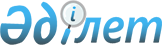 2021-2023 жылдарға арналған облыстық бюджет туралыҚызылорда облыстық мәслихатының 2020 жылғы 11 желтоқсандағы № 519 шешімі. Қызылорда облысының Әділет департаментінде 2020 жылғы 21 желтоқсанда № 7938 болып тіркелді.
      "Қазақстан Республикасының Бюджет кодексі" Қазақстан Республикасының 2008 жылғы 4 желтоқсандағы Кодексінің 75-бабының 2-тармағына, "Қазақстан Республикасындағы жергілікті мемлекеттік басқару және өзін-өзі басқару туралы" Қазақстан Республикасының 2001 жылғы 23 қаңтардағы Заңының 6-бабының 1-тармағының 1) тармақшасына сәйкес Қызылорда облыстық мәслихаты ШЕШІМ ҚАБЫЛДАДЫ:
      1. 2021-2023 жылдарға арналған облыстық бюджет тиісінше 1, 2 және 3-қосымшаларға сәйкес, оның ішінде 2021 жылға мынадай көлемдерде бекітілсін:
      1) кірістер – 413 212 052,6 мың теңге, оның ішінде:
      салықтық түсімдер – 29 272 295,0 мың теңге;
      салықтық емес түсімдер – 7 037 246,4 мың теңге;
      негізгі капиталды сатудан түсетін түсімдер – 278 839,0 мың теңге;
      трансферттер түсімі – 376 623 672,2 мың теңге;
      2) шығындар – 415 955 825,1 мың теңге;
      3) таза бюджеттік кредиттеу – 2 911 035,1 мың теңге;
      бюджеттік кредиттер – 14 987 553,3 мың теңге;
      бюджеттік кредиттерді өтеу – 12 076 518,2 мың теңге;
      4) қаржы активтерімен операциялар бойынша сальдо – 1 251 929,4 мың теңге;
      қаржы активтерін сатып алу – 1 251 929,4 мың теңге;
      мемлекеттің қаржы активтерін сатудан түсетін түсімдер – 0;
      5) бюджет тапшылығы (профициті) – -6 906 737,0 мың теңге;
      6) бюджет тапшылығын қаржыландыру (профицитін пайдалану) – 6 906 737,0 мың теңге.
      Ескерту. 1-тармақ жаңа редакцияда - Қызылорда облыстық мәслихатының 25.11.2021 № 66 шешімімен (01.01.2021 бастап қолданысқа енгізіледі).


      2. 2021 жылға арналған аудандар мен Қызылорда қаласының бюджеттерінен облыстық бюджетке кірістерді бөлу нормативтері төмендегідей болып белгіленсін:
      1) 101.201 "Төлем көзінен салық салынатын табыстардан ұсталатын жеке табыс салығы" және 101.205 "Төлем көзінен салық салынбайтын шетелдік азаматтар табыстарынан ұсталатын жеке табыс салығы" кодтары бойынша бюджеттерінен:
      Арал ауданынан – 50%;
      Қазалы ауданынан – 50%;
      Қармақшы ауданынан – 50%;
      Жалағаш ауданынан – 50%;
      Сырдария ауданынан – 50%;
      Шиелі ауданынан – 50%;
      Жаңақорған ауданынан – 50%;
      Қызылорда қаласынан – 90%;
      2) 101.202 "Төлем көзінен салық салынбайтын табыстардан ұсталатын жеке табыс салығы" коды бойынша аудандар бюджеттерінен – 0%, Қызылорда қаласы бюджетінен – 90%; 
      3) 101.111 "Ірі кәсіпкерлік субъектілерінен және мұнай секторы ұйымдарынан түсетін түсімдерді қоспағанда, заңды тұлғалардан алынатын корпоративтік табыс салығы" коды бойынша аудандар мен Қызылорда қаласы бюджеттерінен – 0%; 
      4) 103.101 "Әлеуметтік салық" коды бойынша бюджеттерінен:
      Арал ауданынан – 50%;
      Қазалы ауданынан – 50%;
      Қармақшы ауданынан – 50%;
      Жалағаш ауданынан – 50%;
      Сырдария ауданынан – 50%;
      Шиелі ауданынан – 50%;
      Жаңақорған ауданынан – 50%;
      Қызылорда қаласынан – 90%.
      3. 2021 жылға арналған облыстық бюджетте, облыстық бюджеттен аудандар бюджеттеріне берілетін субвенциялар көлемі 95 893 342 мың теңге сомасында көзделсін, оның ішінде:
      Арал ауданы 12 289 436 мың теңге;
      Қазалы ауданы 14 302 109 мың теңге;
      Қармақшы ауданы 11 579 479 мың теңге;
      Жалағаш ауданы 7 087 793 мың теңге;
      Сырдария ауданы 4 332 539 мың теңге;
      Шиелі ауданы 14 849 746 мың теңге;
      Жаңақорған ауданы 14 607 181 мың теңге;
      Қызылорда қаласы 16 845 059 мың теңге.
      4. Аудандар және Қызылорда қаласы бюджеттеріне облыстық бюджет қаражаттары есебінен 2021 жылға арналған ағымдағы нысаналы трансферттердің бөлінуі Қызылорда облысы әкімдігінің қаулысы негізінде төмендегілер үшін айқындалады: 
      1) нәтижелі жұмыспен қамтуды және жаппай кәсіпкерлікті дамытудың 2017 – 2021 жылдарға арналған "Еңбек" мемлекеттік бағдарламасы шеңберінде еңбек нарығын дамытуға бағытталған ағымдағы шараларды жүзеге асыру;
      2) Қазақстан Республикасында мүгедектердің құқықтарын қамтамасыз ету және өмір сүру сапасын жақсарту;
      3) Ұлы Отан соғысының ардагерлері, жеңілдіктер бойынша Ұлы Отан соғысының ардагерлеріне теңестірілген ардагерлер, еңбек ардагерлері және "Ардагерлер туралы" Қазақстан Республикасының 2020 жылғы 6 мамырдағы Заңның күші қолданылатын басқа да адамдарға бір реттік әлеуметтік көмек төлеу;
      4) өңірге қажет мамандықтар бойынша әлеуметтік тұрғыдан халықтың осал тобы қатарынан білім алушы студенттерге әлеуметтік көмек көрсетуге; 
      5) туберкулез ауруының қолдаушы фазасында емделіп жүрген науқастарға әлеуметтік көмек көрсету;
      6) гемобластоздар мен апластикалық анемияны қосқанда гематологиялық аурулармен ауырған диспансерлік есепте тұрған балаларға әлеуметтік көмек көрсету;
      7) Адамның иммун тапшылығы вирусы инфекциясы бар балаларға әлеуметтік көмек көрсету;
      8) "Бақытты отбасы" аз қамтылған отбасыларды қолдау орталығының қызметін қамтамасыз ету;
      9) Байқоңыр қаласында тұратын Қазақстан Республикасының азаматтарына тұрғын үй көмегін көрсету;
      10) халықтың осал топтарына қолдау көрсету үшін ыстық тамақ ұйымдастыру;
      11) мемлекеттік-жекешелік әріптестік аясында іске қосылған спорт нысандарын ұстау;
      12) каналдарды ұстау;
      13) жер асты және жер үсті инженерлік желілерін түгендеу;
      14) жолаушылар маршрутын субсидиялау;
      15) автомобиль жолдарын күрделі және орташа жөндеу;
      16) 1986-1987 жылдары Чернобыль атом электрстанциясындағы апаттың салдарын жоюға қатысқан адамдарға әлеуметтік көмек;
      17) Семей ядролық полигондағы ядролық сынақ салдарынан зардап шеккен азаматтарға әлеуметтік көмек;
      18) халықтың әлеуметтік жағынан әлсіз топтарына және (немесе) аз қамтылған көпбалалы отбасыларға коммуналдық тұрғын үй қорының тұрғынжайын қоса қаржыландыру;
      19) Қызылорда қаласы мен аудандар бюджеттерінің жылдық кіріс түсімдері болжамының орындалмауына байланысты жоғалтуларын өтеу;
      20) суландыру қондырғыларын құжаттандыру;
      21) абаттандыру;
      22) жалақы төлеудің жаңа жүйесі бойынша мемлекеттік қызметшілердің еңбек ақысын ұлғайту;
      23) I топтағы мүгедектерге қызмет көрсететін жеке көмекшілердің қызметіне ақы төлеу;
      24) "Ауыл-Ел бесігі" жобасы шеңберінде ауылдық елді мекендердегі әлеуметтік және инженерлік инфрақұрылым бойынша іс-шараларды қоса қаржыландыру;
      25) мемлекеттік атаулы әлеуметтік көмекті төлеу.
      Ескерту. 4-тармаққа өзгерістер енгізілді - - Қызылорда облыстық мәслихатының 14.04.2021 № 23 (01.01.2021 бастап қолданысқа енгізіледі); 16.07.2021 № 32 (01.01.2021 бастап қолданысқа енгізіледі); 05.10.2021 № 55 (01.01.2021 бастап қолданысқа енгізіледі); 25.11.2021 № 66 (01.01.2021 бастап қолданысқа енгізіледі)шешімдерімен.


      5. Аудандар және Қызылорда қаласы бюджеттеріне республикалық бюджет есебінен 2021 жылға арналған нысаналы даму трансферттердің бөлінуі Қызылорда облысы әкімдігінің қаулысы негізінде төмендегілер үшін айқындалады: 
      1) мемлекеттік атаулы әлеуметтік көмекті төлеу;
      2) үкіметтік емес ұйымдарда мемлекеттік әлеуметтік тапсырысты орналастыру;
      3) Қазақстан Республикасында мүгедектердің құқықтарын қамтамасыз ету және өмір сүру сапасын жақсарту;
      4) мүгедектерді жұмысқа орналастыру үшін арнайы жұмыс орындарын құруға жұмыс берушінің шығындарын субсидиялау;
      5) еңбек нарығын дамыту;
      6) мемлекеттік мәдениет ұйымдарының және архив мекемелерінің басқарушы және негізгі персоналына мәдениет ұйымдарындағы және архив мекемелеріндегі ерекше еңбек жағдайлары үшін лауазымдық айлықақысына қосымша ақылар белгілеу;
      7) "Ауыл-Ел бесігі" жобасы шеңберінде ауылдық елді мекендердегі әлеуметтік және инженерлік инфрақұрылым бойынша іс-шараларды іске асыру;
      8) көлiк инфрақұрылымының басым жобаларын қаржыландыру;
      9) халықтың әлеуметтік жағынан әлсіз топтарына және (немесе) аз қамтылған көпбалалы отбасыларға коммуналдық тұрғын үй қорының тұрғынжайын сатып алу;
      10) дене шынықтыру және спорт саласындағы мемлекеттік ұйымдардың медицина қызметкерлерінің еңбегіне ақы төлеуді ұлғайту.
      Ескерту. 5-тармаққа өзгеріс енгізілді - - Қызылорда облыстық мәслихатының 16.07.2021 № 32 шешімімен (01.01.2021 бастап қолданысқа енгізіледі).


      6. Аудандар және Қызылорда қаласы бюджеттеріне облыстық бюджет есебінен 2021 жылға арналған нысаналы даму трансферттердің бөлінуі Қызылорда облысы әкімдігінің қаулысы негізінде төмендегілер үшін айқындалады: 
      1) ауылдық елді мекендерді сумен жабдықтау және су бұру жүйелерін дамыту;
      2) газ тасымалдау жүйесін дамыту;
      3) коммуналдық тұрғын-үй қорының тұрғын үйлерін салу және (немесе) реконструкциялау;
      4) инженерлік-коммуникациялық инфрақұрылымды дамыту және (немесе) жайластыру;
      5) әлеуметтік саланы дамыту;
      6) көлік инфрақұрылымын дамыту;
      7) "Бизнестің жол картасы-2025" бизнесті қолдау мен дамытудың мемлекеттік бағдарламасы шеңберінде индустриялық инфрақұрылымды дамыту;
      8) коммуналдық шаруашылықты дамыту.
      Ескерту. 6-тармаққа өзгеріс енгізілді - - Қызылорда облыстық мәслихатының 14.04.2021 № 23 шешімімен (01.01.2021 бастап қолданысқа енгізіледі).


      7. Аудандар және Қызылорда қаласы бюджеттеріне республикалық бюджет есебінен 2021 жылға арналған нысаналы даму трансферттердің бөлінуі Қызылорда облысы әкімдігінің қаулысы негізінде төмендегілер үшін айқындалады: 
      1) коммуналдық тұрғын-үй қорының тұрғын үйлерін салу және (немесе) реконструкциялау;
      2) инженерлік-коммуникациялық инфрақұрылымды дамыту және (немесе) жайластыру;
      3) сумен жабдықтау және су бұру жүйелерін дамыту;
      4) ауылдық елді мекендерді сумен жабдықтау және су бұру жүйелерін дамыту;
      5) көлік инфрақұрылымын дамыту;
      6) Өңірлерді дамытудың 2025 жылға дейінгі мемлекеттік бағдарламасы шеңберінде шағын және моноқалалардағы бюджеттік инвестициялық жобаларды іске асыру;
      7) Өңірлерді дамытудың 2025 жылға дейінгі мемлекеттік бағдарламасы шеңберінде инженерлік инфрақұрылымды дамыту;
      8) "Ауыл-Ел бесігі" жобасы шеңберінде ауылдық елді мекендердегі әлеуметтік және инженерлік инфрақұрылымдарды дамыту.
      8. Аудандар және Қызылорда қаласы бюджеттеріне облыстық бюджет есебінен 2021 жылға арналған нысаналы несиелердің бөлінуі Қызылорда облысы әкімдігінің қаулысы негізінде төмендегілер үшін айқындалады: 
      1) тұрғын үй жобалау және (немесе) салу;
      2) Жұмыспен қамту жол картасы аясында инфрақұрылымдық жобаларды дамыту.
      Ескерту. 8-тармақ жаңа редакцияда - Қызылорда облыстық мәслихатының 14.04.2021 № 23 шешімімен (01.01.2021 бастап қолданысқа енгізіледі).


      8-1. Аудандар және Қызылорда қаласы бюджеттеріне республикалық бюджет есебінен 2021 жылға арналған нысаналы несиелердің бөлінуі Қызылорда облысы әкімдігінің қаулысы негізінде төмендегілер үшін айқындалады: 
      кондоминиум объектілерінің ортақ мүлкіне күрделі жөндеу жүргізу.
      Ескерту. Шешім 8-1-тармақпен толықтырылды - Қызылорда облыстық мәслихатының 16.07.2021 № 32 шешімімен (01.01.2021 бастап қолданысқа енгізіледі).


      8-2. Аудандар және Қызылорда қаласы бюджеттеріне облыстық бюджет есебінен 2021 жылға арналған нысаналы несиелердің бөлінуі Қызылорда облысы әкімдігінің қаулысы негізінде газ тасымалдау жүйесін дамыту үшін айқындалады.
      Ескерту. Шешім 8-2-тармақпен толықтырылды - Қызылорда облыстық мәслихатының 05.10.2021 № 55 шешімімен (01.01.2021 бастап қолданысқа енгізіледі).


      9. Облыстың жергілікті атқарушы органының 2021 жылға арналған резерві 563 280 мың теңге сомасында бекітілсін. 
      10. 2021 жылға арналған облыстық бюджетте аудандардың бюджеттерінен және Қызылорда қаласы бюджетінен трансферттердің түсімдері 91 706 291 мың теңге сомасында көзделсін.
      10-1. Мемлекеттік бағдарламаларды іске асыру шеңберінде тұрғын үй құрылысын қаржыландыруға ішкі нарықта айналысқа жіберу үшін 2021 жылға бағалы қағаздар шығару арқылы облыстың жергілікті атқарушы органымен қарыз алуы мақұлдансын.
      Ескерту. Шешім 10-1-тармақ жаңа редакцияда - Қызылорда облыстық мәслихатының 25.11.2021 № 66 шешімімен (01.01.2021 бастап қолданысқа енгізіледі); 


      10-2. 2021 жылға арналған облыстық бюджетте аудандар мен Қызылорда қаласы бюджеттерінен Жұмыспен қамтудың 2020-2021 жылдарға арналған жол картасы шеңберінде инфрақұрылымдық жобаларды іске асыруға 2020 жылға бөлінген, пайдаланылмаған несиелердің түсімі 178 443,2 мың теңге сомасында көзделсін.
      Ескерту. Шешім 10-2-тармақпен толықтырылды - Қызылорда облыстық мәслихатының 14.04.2021 № 23 шешімімен (01.01.2021 бастап қолданысқа енгізіледі).


      10-3. Аудандар және Қызылорда қаласы бюджеттерінен республикалық бюджеттен бөлінген, 2020 жылғы пайдаланылмаған (толық пайдаланылмаған) 21 368,1 мың теңге сомасындағы несиелер түсімін облыстық бюджетке қайтару көзделсін.
      Ескерту. Шешім 10-3-тармақпен толықтырылды - Қызылорда облыстық мәслихатының 25.11.2021 № 66 шешімімен (01.01.2021 бастап қолданысқа енгізіледі).


      11. 2021 жылға арналған жергiлiктi бюджеттердi атқару процесiнде секвестрлеуге жатпайтын жергілікті бюджеттiк бағдарламаларының тізбесі 4-қосымшаға сәйкес бекітілсін.
      12. Осы шешім 2021 жылғы 1 қаңтардан бастап қолданысқа енгізіледі және ресми жариялауға жатады. 2021 жылға арналған облыстық бюджет
      Ескерту. 1-қосымша жаңа редакцияда - Қызылорда облыстық мәслихатының 25.11.2021 № 66 шешімімен (01.01.2021 бастап қолданысқа енгізіледі). 2022 жылға арналған облыстық бюджет 2023 жылға арналған облыстық бюджет 2021 жылға арналған жергілікті бюджеттерді атқару процесінде секвестрлеуге жатпайтын жергілікті бюджеттік бағдарламалардың тізбесі
					© 2012. Қазақстан Республикасы Әділет министрлігінің «Қазақстан Республикасының Заңнама және құқықтық ақпарат институты» ШЖҚ РМК
				
      Қызылорда облыстық мәслихатының 51-сессиясының төрағасы 

Н. Амитов

      Қызылорда облыстық мәслихатының хатшысы 

К. Бисенов
Қызылорда облыстық мәслихатының2020 жылғы "11" желтоқсандағы51-сессиясының № 519шешіміне 1-қосымша
Санаты 
Санаты 
Санаты 
Санаты 
Сомасы, 
мың теңге 
Сыныбы 
Сыныбы 
Сыныбы 
Сомасы, 
мың теңге 
Iшкi сыныбы 
Iшкi сыныбы 
Сомасы, 
мың теңге 
Атауы 
Сомасы, 
мың теңге 
1. Кірістер
413 212 052,6
1
Салықтық түсімдер
29 272 295,0
01
Табыс салығы
14 709 008,8
2
Жеке табыс салығы
14 709 008,8
03
Әлеуметтiк салық
11 739 109,0
1
Әлеуметтік салық
11 739 109,0
05
Тауарларға, жұмыстарға және қызметтерге салынатын ішкі салықтар
2 824 177,2
3
Табиғи және басқа да ресурстарды пайдаланғаны үшiн түсетiн түсiмдер
2 709 651,2
4
Кәсiпкерлiк және кәсiби қызметтi жүргiзгенi үшiн алынатын алымдар
114 526,0
2
Салықтық емес түсiмдер
7 037 246,4
01
Мемлекеттік меншіктен түсетін кірістер
1 086 486,4
1
Мемлекеттік кәсіпорындардың таза кірісі бөлігінің түсімдері
50 661,0
5
Мемлекет меншігіндегі мүлікті жалға беруден түсетін кірістер
40 483,0
7
Мемлекеттік бюджеттен берілген кредиттер бойынша сыйақылар
995 342,4
03
Мемлекеттік бюджеттен қаржыландырылатын мемлекеттік мекемелер ұйымдастыратын мемлекеттік сатып алуды өткізуден түсетін ақша түсімдері
310,0
1
Мемлекеттік бюджеттен қаржыландырылатын мемлекеттік мекемелер ұйымдастыратын мемлекеттік сатып алуды өткізуден түсетін ақша түсімдері
310,0
04
Мемлекеттік бюджеттен қаржыландырылатын, сондай-ақ Қазақстан Республикасы Ұлттық Банкінің бюджетінен (шығыстар сметасынан) қамтылатын және қаржыландырылатын мемлекеттік мекемелер салатын айыппұлдар, өсімпұлдар, санкциялар, өндіріп алулар
1 418 099,7
1
Мұнай секторы ұйымдарынан түсетін түсімдерді қоспағанда, мемлекеттік бюджеттен қаржыландырылатын, сондай-ақ Қазақстан Республикасы Ұлттық Банкінің бюджетінен (шығыстар сметасынан) қамтылатын және қаржыландырылатын мемлекеттік мекемелер салатын айыппұлдар, өсімпұлдар, санкциялар, өндіріп алулар
1 418 099,7
06
Басқа да салықтық емес түсiмдер
4 532 350,3
1
Басқа да салықтық емес түсiмдер
4 532 350,3
3
Негізгі капиталды сатудан түсетін түсімдер
278 839,0
01
Мемлекеттік мекемелерге бекітілген мемлекеттік мүлікті сату
278 839,0
1
Мемлекеттік мекемелерге бекітілген мемлекеттік мүлікті сату
278 839,0
4
Трансферттердің түсімдері
376 623 672,2
01
Төмен тұрған мемлекеттiк басқару органдарынан трансферттер
92 616 630,2
2
Аудандық (қалалық) бюджеттерден трансферттер
92 616 630,2
02
Мемлекеттiк басқарудың жоғары тұрған органдарынан түсетiн трансферттер
284 007 042,0
1
Республикалық бюджеттен түсетiн трансферттер
284 007 042,0
Функционалдық топ
Функционалдық топ
Функционалдық топ
Функционалдық топ
Бюджеттік бағдарламалардың әкімшісі
Бюджеттік бағдарламалардың әкімшісі
Бюджеттік бағдарламалардың әкімшісі
Бағдарлама
Бағдарлама
Атауы
2. Шығындар 
415 955 825,1
01
Жалпы сипаттағы мемлекеттiк қызметтер 
6 014 448,3
110
Облыс мәслихатының аппараты
80 485,6
001
Облыс мәслихатының қызметін қамтамасыз ету жөніндегі қызметтер
78 867,8
003
Мемлекеттік органның күрделі шығыстары
1 617,8
120
Облыс әкімінің аппараты
1 885 133,9
001
Облыс әкімінің қызметін қамтамасыз ету жөніндегі қызметтер
1 532 862,0
007
Ведомстволық бағыныстағы мемлекеттік мекемелер мен ұйымдардың күрделі шығыстары
86 789,9
009
Аудандық маңызы бар қалалардың, ауылдардың, кенттердің, ауылдық округтердің әкімдерін сайлауды қамтамасыз ету және өткізу
265 482,0
257
Облыстың қаржы басқармасы
2 856 296,0
001
Жергілікті бюджетті атқару және коммуналдық меншікті басқару саласындағы мемлекеттік саясатты іске асыру жөніндегі қызметтер
156 542,0
009
Жекешелендіру, коммуналдық меншікті басқару, жекешелендіруден кейінгі қызмет және осыған байланысты дауларды реттеу
1 557,0
113
Төменгі тұрған бюджеттерге берілетін нысаналы ағымдағы трансферттер
2 698 197,0
258
Облыстың экономика және бюджеттік жоспарлау басқармасы
234 947,0
001
Экономикалық саясатты, мемлекеттік жоспарлау жүйесін қалыптастыру мен дамыту саласындағы мемлекеттік саясатты іске асыру жөніндегі қызметтер
233 347,0
061
Бюджеттік инвестициялар және мемлекеттік-жекешелік әріптестік, оның ішінде концессия мәселелері жөніндегі құжаттаманы сараптау және бағалау
1 600,0
263
Облыстың ішкі саясат басқармасы
120 928,5
075
Облыс Қазақстан халқы Ассамблеясының қызметін қамтамасыз ету
120 928,5
269
Облыстың дін істері басқармасы
132 076,1
001
Жергілікті деңгейде дін істер саласындағы мемлекеттік саясатты іске асыру жөніндегі қызметтер
51 021,0
003
Мемлекеттік органның күрделі шығыстары
1 449,0
005
Өңірде діни ахуалды зерделеу және талдау
79 606,1
282
Облыстың тексеру комиссиясы
295 473,2
001
Облыстың тексеру комиссиясының қызметін қамтамасыз ету жөніндегі қызметтер 
295 473,2
289
Облыстың кәсіпкерлік және туризм басқармасы
164 344,0
001
Жергілікті деңгейде кәсіпкерлік пен туризмді дамыту саласындағы мемлекеттік саясатты іске асыру жөніндегі қызметтер
164 344,0
718
Облыстың мемлекеттік сатып алу басқармасы
105 980,0
001
Жергілікті деңгейде мемлекеттік сатып алуды басқару саласындағы мемлекеттік саясатты іске асыру жөніндегі қызметтер 
105 980,0
730
Қазақстан Республикасы Президентінің "Байқоныр" кешеніндегі арнаулы өкілінің қызметін қамтамасыз ету басқармасы
138 784,0
001
Қазақстан Республикасы Президентінің "Байқоныр" кешеніндегі арнаулы өкілінің қызметін қамтамасыз ету жөніндегі қызметтер
138 784,0
02
Қорғаныс
2 441 236,5
296
Облыстың жұмылдыру дайындығы басқармасы
2 226 841,6
001
Жергілікті деңгейде жұмылдыру дайындығы саласындағы мемлекеттік саясатты іске асыру жөніндегі қызметтер
80 499,0
003
Жалпыға бірдей әскери міндетті атқару шеңберіндегі іс-шаралар
11 997,0
005
Облыстық ауқымдағы жұмылдыру дайындығы және жұмылдыру
280 014,0
007
Аумақтық қорғанысты дайындау және облыстық ауқымдағы аумақтық қорғанысы
102 605,0
014
Облыстық ауқымдағы төтенше жағдайлардың алдын алу және жою
1 496 888,1
032
Ведомстволық бағыныстағы мемлекеттік мекемелер мен ұйымдардың күрделі шығыстары
254 838,5
287
Облыстық бюджеттен қаржыландырылатын табиғи және техногендік сипаттағы төтенше жағдайлар, азаматтық қорғаныс саласындағы уәкілетті органдардың аумақтық органы
209 216,2
002
Аумақтық органның және ведомстволық бағынысты мемлекеттік мекемелерінің күрделі шығыстары
209 216,2
288
Облыстың құрылыс, сәулет және қала құрылысы басқармасы
5 178,7
010
Жұмылдыру дайындығы және төтенше жағдайлар объектілерін дамыту
5 178,7
03
Қоғамдық тәртіп, қауіпсіздік, құқықтық, сот, қылмыстық-атқару қызметі
8 409 173,7
252
Облыстық бюджеттен қаржыландырылатын атқарушы ішкі істер органы
8 351 411,7
001
Облыс аумағында қоғамдық тәртіпті және қауіпсіздікті сақтауды қамтамасыз ету саласындағы мемлекеттік саясатты іске асыру жөніндегі қызметтер
6 894 106,0
006
Мемлекеттік органның күрделі шығыстары
1 457 305,7
288
Облыстың құрылыс, сәулет және қала құрылысы басқармасы
57 762,0
053
Қоғамдық тәртіп және қауіпсіздік объектілерін салу
57 762,0
04
Бiлiм беру
183 668 724,0
120
Облыс әкімінің аппараты
15 365,9
019
Сайлау процесіне қатысушыларды оқыту
15 365,9
253
Облыстың денсаулық сақтау басқармасы
651 175,2
003
Кадрлардың біліктілігін арттыру және оларды қайта даярлау
53 212,8
043
Техникалық және кәсіптік, орта білімнен кейінгі білім беру ұйымдарында мамандар даярлау
560 184,0
057
Жоғары, жоғары оқу орнынан кейінгі білімі бар мамандар даярлау және білім алушыларға әлеуметтік қолдау көрсету
37 778,4
261
Облыстың білім басқармасы
172 653 333,1
001
Жергілікті деңгейде білім беру саласындағы мемлекеттік саясатты іске асыру жөніндегі қызметтер
829 322,4
003
Арнайы білім беретін оқу бағдарламалары бойынша жалпы білім беру
1 433 434,5
004
Облыстық мемлекеттік білім беру мекемелерінде білім беру жүйесін ақпараттандыру
83 195,0
005
Облыстық мемлекеттік білім беру мекемелер үшін оқулықтар мен оқу-әдiстемелiк кешендерді сатып алу және жеткізу
1 159 786,0
006
Мамандандырылған білім беру ұйымдарында дарынды балаларға жалпы білім беру
1 619 431,0
007
Облыстық ауқымда мектеп олимпиадаларын, мектептен тыс іс-шараларды және конкурстар өткізу
179 724,0
011
Балалар мен жасөспірімдердің психикалық денсаулығын зерттеу және халыққа психологиялық-медициналық-педагогикалық консультациялық көмек көрсету
450 768,5
012
Дамуында проблемалары бар балалар мен жасөспірімдердің оңалту және әлеуметтік бейімдеу
444 590,8
019
Облыстық мемлекеттік білім беру мекемелеріне жұмыстағы жоғары көрсеткіштері үшін гранттар беру
34 000,0
025
Орта білімнен кейінгі білім беру ұйымдарында мамандар даярлау
8 939 341,8
029
Әдістемелік жұмыс
397 821,7
052
Нәтижелі жұмыспен қамтуды және жаппай кәсіпкерлікті дамытудың 2017 – 2021 жылдарға арналған "Еңбек" мемлекеттік бағдарламасы шеңберінде кадрлардың біліктілігін арттыру, даярлау және қайта даярлау"
2 850 437,0
055
Балалар мен жас өспірімдерге қосымша білім беру 
2 832 683,0
057
Жоғары, жоғары оқу орнынан кейінгі білімі бар мамандар даярлау және білім алушыларға әлеуметтік қолдау көрсету
145 177,0
067
Ведомстволық бағыныстағы мемлекеттік мекемелер мен ұйымдардың күрделі шығыстары
4 096 520,0
080
Нұрсұлтан Назарбаев Қорының "EL UMITI" талантарын анықтау және қолдау бастамасын іске асыру
46 119,0
082
Мемлекеттік бастауыш, негізгі және жалпы орта білім беру ұйымдарында жалпы білім беру
81 068 688,5
083
Ауылдық жерлерде оқушыларды жақын жердегі мектепке дейін тегін алып баруды және одан алып қайтуды ұйымдастыру
42 352,0
085
Байқоңыр қаласындағы қазақ тілінде білім беру ұйымдарының қызметін қамтамасыз ету
2 842 924,1
086
Жетім баланы (жетім балаларды) және ата-анасының қамқорлығынсыз қалған баланы (балаларды) асырап алғаны үшін Қазақстан азаматтарына біржолғы ақша қаражатын төлеуге арналған төлемдер
1 532,0
087
Жетім баланы (жетім балаларды) және ата-аналарының қамқорынсыз қалған баланы (балаларды) күтіп-ұстауға қамқоршыларға (қорғаншыларға) ай сайынға ақшалай қаражат төлемі
238 860,0
200
Мектепке дейінгі тәрбие мен оқыту ұйымдарының қызметін қамтамасыз ету және оларда медициналық қызмет көрсетуді ұйымдастыру
2 036 323,7
202
Мектепке дейінгі ұйымдарда мемлекеттік білім беру тапсырысын іске асыруға
27 073 453,1
203
Мемлекеттік орта білім беру ұйымдарында жан басына шаққандағы қаржыландыруды іске асыруға
33 806 848,0
285
Облыстың дене шынықтыру және спорт басқармасы
5 474 499,5
006
Балалар мен жасөспірімдерге спорт бойынша қосымша білім беру
4 963 010,2
007
Мамандандырылған бiлiм беру ұйымдарында спорттағы дарынды балаларға жалпы бiлiм беру
511 489,3
288
Облыстың құрылыс, сәулет және қала құрылысы басқармасы
4 874 350,3
011
Мектепке дейiнгi тәрбие және оқыту объектілерін салу және реконструкциялау
202 000,0
012
Бастауыш, негізгі орта және жалпы орта білім беру объектілерін салу және реконструкциялау
3 136 021,4
069
Қосымша білім беру объектілерін салу және реконструкциялау
1 536 328,9
05
Денсаулық сақтау
7 605 300,1
253
Облыстың денсаулық сақтау басқармасы
4 767 127,1
001
Жергілікті деңгейде денсаулық сақтау саласындағы мемлекеттік саясатты іске асыру жөніндегі қызметтер
203 133,4
006
Ана мен баланы қорғау жөніндегі көрсетілетін қызметтер
239 306,0
007
Салауатты өмір салтын насихаттау
66 819,9
008
Қазақстан Республикасында ЖИТС-тің алдын алу және оған қарсы күрес жөніндегі іс-шараларды іске асыру
158 871,0
016
Азаматтарды елді мекеннен тыс жерлерде емделу үшін тегін және жеңілдетілген жол жүрумен қамтамасыз ету
55 019,0
018
Денсаулық сақтау саласындағы ақпараттық талдамалық қызметтер
44 291,0
023
Медициналық және фармацевтикалық қызметкерлерді әлеуметтік қолдау
29 250,0
027
Халыққа иммундық профилактика жүргізу үшін вакциналарды және басқа медициналық иммундық биологиялық препараттарды орталықтандырылған сатып алу және сақтау
1 804 662,0
029
Облыстық арнайы медициналық жабдықтау базалары
41 696,0
033
Медициналық денсаулық сақтау ұйымдарының күрделі шығыстары
1 107 492,8
039
Республикалық бюджет қаражаты есебінен көрсетілетін көмекті қоспағанда ауылдық денсаулық сақтау субъектілерінің амбулаториялық-емханалық қызметтерді және медициналық қызметтерді көрсетуі және Сall-орталықтардың қызмет көрсетуі
167 193,2
041
Облыстардың жергілікті өкілдік органдарының шешімі бойынша тегін медициналық көмектің кепілдендірілген көлемін қосымша қамтамасыз ету
323 418,0
050
Қаржы лизингі шарттарында сатып алынған санитариялық көлік және сервистік қызметті көрсетуді талап ететін медициналық бұйымдар бойынша лизинг төлемдерін өтеу
525 974,8
288
Облыстың құрылыс, сәулет және қала құрылысы басқармасы
2 838 173,0
038
Деңсаулық сақтау объектілерін салу және реконструкциялау
2 838 173,0
06
Әлеуметтiк көмек және әлеуметтiк қамсыздандыру
18 741 061,3
256
Облыстың жұмыспен қамтуды үйлестіру және әлеуметтік бағдарламалар басқармасы
18 144 269,4
001
Жергілікті деңгейде жұмыспен қамтуды қамтамасыз ету және халық үшін әлеуметтік бағдарламаларды іске асыру саласында мемлекеттік саясатты іске асыру жөніндегі қызметтер
164 013,5
002
Жалпы үлгідегі медициналық-әлеуметтік мекемелерде (ұйымдарда), арнаулы әлеуметтік қызметтер көрсету орталықтарында, әлеуметтік қызмет көрсету орталықтарында қарттар мен мүгедектерге арнаулы әлеуметтік қызметтер көрсету
478 122,0
003
Мүгедектерге әлеуметтік қолдау
669 727,0
013
Психоневрологиялық медициналық-әлеуметтік мекемелерде (ұйымдарда), арнаулы әлеуметтік қызметтер көрсету орталықтарында, әлеуметтік қызмет көрсету орталықтарында психоневрологиялық аурулармен ауыратын мүгедектер үшін арнаулы әлеуметтік қызметтер көрсету
1 321 835,7
014
Оңалту орталықтарында қарттарға, мүгедектерге, оның ішінде мүгедек балаларға арнаулы әлеуметтік қызметтер көрсету 
594 606,0
015
Балалар психоневрологиялық медициналық-әлеуметтік мекемелерінде (ұйымдарда), арнаулы әлеуметтік қызметтер көрсету орталықтарында, әлеуметтік қызмет көрсету орталықтарында психоневрологиялық патологиялары бар мүгедек балалар үшін арнаулы әлеуметтік қызметтер көрсету
625 054,0
018
Үкіметтік емес ұйымдарда мемлекеттік әлеуметтік тапсырысты орналастыру
94 380,1
046
Қазақстан Республикасында мүгедектердің құқықтарын қамтамасыз ету және өмір сүру сапасын жақсарту 
3 443,0
053
Кохлеарлық импланттарға дәлдеп сөйлеу процессорларын ауыстыру және келтіру бойынша қызмет көрсету
115 115,0
067
Ведомстволық бағыныстағы мемлекеттік мекемелер мен ұйымдардың күрделі шығыстары
24 370,7
113
Төменгі тұрған бюджеттерге берілетін нысаналы ағымдағы трансферттер
14 053 602,4
261
Облыстың білім басқармасы
450 259,9
015
Жетiм балаларды, ата-анасының қамқорлығынсыз қалған балаларды әлеуметтік қамсыздандыру
235 248,9
037
Әлеуметтік сауықтандыру
84 519,0
084
Жергілікті өкілді органдардың шешімі бойынша білім беру ұйымдарының күндізгі оқу нысанында оқитындармен тәрбиеленушілерді қоғамдық көлікте (таксиден басқа) жеңілдікпен жол жүру түрінде әлеуметтік қолдау
46 750,0
092
Патронат тәрбиешілерге берілген баланы (балаларды) асырап бағу 
83 742,0
263
Облыстың ішкі саясат басқармасы
51 817,1
077
Қазақстан Республикасында мүгедектердің құқықтарын қамтамасыз етуге және өмір сүру сапасын жақсарту 
51 817,1
295
Облыстың еңбек саласындағы бақылау басқармасы
94 714,9
001
Жергілікті деңгейде еңбек қатынастарын реттеу саласында мемлекеттік саясатты іске асыру бойынша қызметтер
94 714,9
07
Тұрғын үй-коммуналдық шаруашылық
9 116 600,9
279
Облыстың энергетика және тұрғын үй-коммуналдық шаруашылық басқармасы
9 116 600,9
001
Жергілікті деңгейде энергетика және тұрғын үй-коммуналдық шаруашылық саласындағы мемлекеттік саясатты іске асыру жөніндегі қызметтер
317 380,6
032
Ауыз сумен жабдықтаудың баламасыз көздерi болып табылатын сумен жабдықтаудың аса маңызды топтық және жергілікті жүйелерiнен ауыз су беру жөніндегі қызметтердің құнын субсидиялау 
3 361 800,0
038
Коммуналдық шаруашылығын дамыту
139 090,7
113
Төменгі тұрған бюджеттерге берілетін нысаналы ағымдағы трансферттер
530 257,8
114
Төменгі тұрған бюджеттерге берілетін нысаналы даму трансферттері 
4 768 071,8
08
Мәдениет, спорт, туризм және ақпараттық кеңістiк
9 292 789,4
263
Облыстың ішкі саясат басқармасы
1 524 287,2
001
Жергілікті деңгейде мемлекеттік ішкі саясатты іске асыру жөніндегі қызметтер
269 984,0
003
Жастар саясаты саласында іс-шараларды іске асыру
213 217,2
007
Мемлекеттік ақпараттық саясат жүргізу жөніндегі қызметтер
972 080,0
010
Мемлекеттік тілді және Қазақстан халқының басқа да тілдерін дамыту
61 754,0
032
Ведомстволық бағыныстағы мемлекеттік мекемелер мен ұйымдардың күрделі шығыстары
7 252,0
273
Облыстың мәдениет, архивтер және құжаттама басқармасы
3 276 483,3
001
Жергiлiктi деңгейде мәдениет және архив ісін басқару саласындағы мемлекеттік саясатты іске асыру жөніндегі қызметтер
97 119,0
005
Мәдени-демалыс жұмысын қолдау
271 316,4
007
Тарихи-мәдени мұраны сақтауды және оған қолжетімділікті қамтамасыз ету
859 677,1
008
Театр және музыка өнерін қолдау
851 694,0
009
Облыстық кiтапханалардың жұмыс iстеуiн қамтамасыз ету
249 889,0
010
Архив қорының сақталуын қамтамасыз ету
319 805,9
032
Ведомстволық бағыныстағы мемлекеттік мекемелер мен ұйымдардың күрделі шығыстары
106 119,9
113
Төменгі тұрған бюджеттерге берілетін нысаналы ағымдағы трансферттер
520 862,0
285
Облыстың дене шынықтыру және спорт басқармасы
3 185 814,7
001
Жергіліктті деңгейде дене шынықтыру және спорт саласында мемлекеттік саясатты іске асыру жөніндегі қызметтер
320 526,7
002
Облыстық деңгейде спорт жарыстарын өткізу
90 317,0
003
Әр түрлі спорт түрлері бойынша облыстың құрама командаларының мүшелерін дайындау және республикалық және халықаралық спорт жарыстарына қатысуы
2 489 609,0
032
Ведомстволық бағыныстағы мемлекеттік мекемелер мен ұйымдардың күрделі шығыстары
2 645,0
113
Төменгі тұрған бюджеттерге берілетін нысаналы ағымдағы трансферттер
282 717,0
288
Облыстың құрылыс, сәулет және қала құрылысы басқармасы
428 395,4
024
Cпорт объектілерін дамыту
183 535,9
027
Мәдениет объектілерін дамыту
244 859,5
289
Облыстың кәсіпкерлік және туризм басқармасы
17 046,2
010
Туристік қызметті реттеу
17 046,2
743
Облыстың цифрлық технологиялар басқармасы 
860 762,6
001
Жергілікті деңгейде ақпараттандыру, мемлекеттік қызметтер көрсету, жобалық басқару жөніндегі мемлекеттік саясатты іске асыру жөніндегі қызметтер
335 519,0
008
"Ақпараттық технологиялар орталығы" мемлекеттік мекемесінің қызметін қамтамасыз ету
522 712,0
032
Ведомстволық бағыныстағы мемлекеттік мекемелер мен ұйымдардың күрделі шығыстары
2 531,6
09
Отын-энергетика кешенi және жер қойнауын пайдалану
1 804 714,0
279
Облыстың энергетика және тұрғын үй-коммуналдық шаруашылық басқармасы
1 804 714,0
007
Жылу-энергетикалық жүйені дамыту
50,0
071
Газ тасымалдау жүйесін дамыту 
1 804 664,0
10
Ауыл, су, орман, балық шаруашылығы, ерекше қорғалатын табиғи аумақтар, қоршаған ортаны және жануарлар дүниесін қорғау, жер қатынастары
17 461 611,6
251
Облыстың жер қатынастары басқармасы
131 050,6
001
Облыс аумағында жер қатынастарын реттеу саласындағы мемлекеттік саясатты іске асыру жөніндегі қызметтер 
66 105,0
003
Жер қатынастарын реттеу
64 945,6
254
Облыстың табиғи ресурстар және табиғат пайдалануды реттеу басқармасы
2 740 293,7
001
Жергілікті деңгейде қоршаған ортаны қорғау саласындағы мемлекеттік саясатты іске асыру жөніндегі қызметтер
122 807,0
003
Коммуналдық меншіктегі су шаруашылығы құрылыстарының жұмыс істеуін қамтамасыз ету
67 401,2
005
Ормандарды сақтау, қорғау, молайту және орман өсiру
1 280 404,3
006
Жануарлар дүниесін қорғау 
35 207,3
008
Қоршаған ортаны қорғау бойынша іс-шаралар 
755 710,8
013
Мемлекеттік органның күрделі шығыстары
25 603,2
022
Қоршаған ортаны қорғау объектілерін дамыту
76 169,9
032
Ведомстволық бағыныстағы мемлекеттік мекемелер мен ұйымдардың күрделі шығыстары
318 591,0
113
Төменгі тұрған бюджеттерге берілетін нысаналы ағымдағы трансферттер 
58 399,0
255
Облыстың ауыл шаруашылығы басқармасы
12 799 915,8
001
Жергілікте деңгейде ауыл шаруашылығы саласындағы мемлекеттік саясатты іске асыру жөніндегі қызметтер
175 904,3
002
Тұқым шаруашылығын дамытуды субсидиялау
145 527,2
006
Басым дақылдардың өндірісін субсидиялау
46 899,0
008
Cаны зиян тигізудің экономикалық шегінен жоғары зиянды және аса қауіпті зиянды организмдерге, карантинді объектілерге қарсы өңдеулер жүргізуге арналған пестицидтердің, биоагенттердiң (энтомофагтардың) құнын субсидиялау
576 065,0
014
Ауыл шаруашылығы таурларын өндірушілерге су жеткізу бойынша көрсетілетін қызметтердің құнын субсидиялау
864 373,7
018
Пестицидтерді залалсыздандыру
2 041,1
019
Инновациялық тәжірибені тарату және енгізу жөніндегі қызметтер
12 000,0
029
Ауыл шаруашылық дақылдарының зиянды организмдеріне қарсы күрес жөніндегі іс- шаралар
149 901,8
034
Тауарлық балық өсіру өнімділігі мен сапасын арттыруды субсидиялау
5 460,0
035
Азық-түлік тауарларының өңірлік тұрақтандыру қорларын қалыптастыру 
900 000,0
046
Тракторларды, олардың тіркемелерін, өздігінен жүретін ауыл шаруашылығы, мелиоративтік және жол-құрылыс машиналары мен тетіктерін мемлекеттік есепке алуға және тіркеу
419,1
047
Тыңайтқыштар (органикалықтарды қоспағанда) құнын субсидиялау
2 004 604,8
050
Инвестициялар салынған жағдайда агроөнеркәсіптік кешен субъектісі көтерген шығыстардың бөліктерін өтеу
2 080 236,0
053
Мал шаруашылығы өнімдерінің өнімділігін және сапасын арттыруды, асыл тұқымды мал шаруашылығын дамытуды субсидиялау 
3 213 521,0
056
Ауыл шаруашылығы малын, техниканы және технологиялық жабдықты сатып алуға кредит беру, сондай-ақ лизинг кезінде сыйақы мөлшерлемесін субсидиялау
2 566 474,0
060
Нәтижелі жұмыспен қамтуды және жаппай кәсіпкерлікті дамытудың 2017 – 2021 жылдарға арналған "Еңбек" мемлекеттік бағдарламасы шеңберінде микрокредиттерді ішінара кепілдендіру"
31 752,7
061
Нәтижелі жұмыспен қамтуды және жаппай кәсіпкерлікті дамытудың 2017 – 2021 жылдарға арналған "Еңбек" мемлекеттік бағдарламасы шеңберінде микроқаржы ұйымдарының операциялық шығындарын субсидиялау"
24 736,1
719
Облыстың ветеринария басқармасы
1 693 835,0
001
Жергілікті деңгейде ветеринария саласындағы мемлекеттік саясатты іске асыру жөніндегі қызметтер 
136 465,0
009
Ауру жануарларды санитариялық союды ұйымдастыру
2 746,0
010
Қаңғыбас иттер мен мысықтарды аулауды және жоюды ұйымдастыру
53 697,0
011
Жануарлардың саулығы мен адамның денсаулығына қауіп төндіретін, алып қоймай залалсыздандырылған (зарарсыздандырылған) және қайта өңделген жануарлардың, жануарлардан алынатын өнім мен шикізаттың құнын иелеріне өтеу
4 012,0
012
Жануарлардың энзоотиялық ауруларының профилактикасы мен диагностикасы бойынша ветеринариялық іс-шаралар жүргізу
71 477,0
013
Ауыл шаруашылығы жануарларын сәйкестендіру жөніндегі іс-шараларды өткізу
32 165,0
014
Эпизоотияға қарсы іс-шаралар жүргізу
1 066 666,0
028
Уақытша сақтау пунктына ветеринариялық препараттарды тасымалдау бойынша қызметтер 
2 395,0
030
Жануарлардың энзоотиялық ауруларының профилактикасы мен диагностикасына арналған ветеринариялық препараттарды, олардың профилактикасы мен диагностикасы жөніндегі қызметтерді орталықтандырып сатып алу, оларды сақтауды және аудандардың (облыстық маңызы бар қалалардың) жергілікті атқарушы органдарына тасымалдауды (жеткізуді) ұйымдастыру
213 164,0
040
Мемлекеттік ветеринариялық ұйымдарды материалдық-техникалық жабдықтау үшін, қызметкелердің жеке қорғану заттарын, аспаптарды, құралдарды, техниканы, жабдықтарды және инвентарды орталықтандырып сатып алу
111 048,0
725
Облыстың жердiң пайдаланылуы мен қорғалуын бақылау басқармасы
88 862,5
001
Жергілікті деңгейде жердiң пайдаланылуы мен қорғалуын бақылау саласындағы мемлекеттік саясатты іске асыру жөніндегі қызметтер
88 862,5
288
Облыстың құрылыс, сәулет және қала құрылысы басқармасы
7 654,0
020
Ауыл шаруашылығы объектілерін дамыту
7 654,0
11
Өнеркәсіп, сәулет, қала құрылысы және құрылыс қызметі
14 021 650,5
288
Облыстың құрылыс, сәулет және қала құрылысы басқармасы
13 916 294,3
001
Жергілікті деңгейде құрылыс, сәулет және қала құрылысы саласындағы мемлекеттік саясатты іске асыру жөніндегі қызметтер
168 694,0
004
Қала құрылысын дамытудың кешенді схемаларын және елді мекендердің бас жоспарларын әзірлеу
44 366,4
113
Төменгі тұрған бюджеттерге берілетін нысаналы ағымдағы трансферттер
4 057 551,2
114
Төменгі тұрған бюджеттерге берілетін нысаналы даму трансферттері 
9 645 682,7
724
Облыстың мемлекеттік сәулет-құрылыс бақылауы басқармасы
105 356,2
001
Жергілікті деңгейде мемлекеттік сәулет-құрылыс бақылау саласындағы мемлекеттік саясатты іске асыру жөніндегі қызметтер
105 356,2
12
Көлiк және коммуникация
19 370 309,8
268
Облыстың жолаушылар көлігі және автомобиль жолдары басқармасы
19 370 309,8
001
Жергілікті деңгейде көлік және коммуникация саласындағы мемлекеттік саясатты іске асыру жөніндегі қызметтер
117 534,6
002
Көлік инфрақұрылымын дамыту
3 869 306,1
003
Автомобиль жолдарының жұмыс істеуін қамтамасыз ету
381 050,0
005
Әлеуметтiк маңызы бар ауданаралық (қалааралық) қатынастар бойынша жолаушылар тасымалын субсидиялау
140 571,0
025
Облыстық автомобиль жолдарын және елді-мекендердің көшелерін күрделі және орташа жөндеу
348 700,0
028
Көлiк инфрақұрылымының басым жобаларын іске асыру
2 883 814,0
051
Әуе көлігінің инфрақұрылымын дамуы
30 816,0
113
Төменгі тұрған бюджеттерге берілетін нысаналы ағымдағы трансферттер
6 910 293,4
114
Төменгі тұрған бюджеттерге берілетін нысаналы даму трансферттері 
4 688 224,7
13
Басқалар
8 296 444,6
253
Облыстың денсаулық сақтау басқармасы
691 091,0
096
Мемлекеттік-жекешелік әріптестік жобалар бойынша мемлекеттік міндеттемелерді орындау
691 091,0
254
Облыстың табиғи ресурстар және табиғат пайдалануды реттеу басқармасы
242 949,0
096
Мемлекеттік-жекешелік әріптестік жобалар бойынша мемлекеттік міндеттемелерді орындау
242 949,0
256
Облыстың жұмыспен қамтуды үйлестіру және әлеуметтік бағдарламалар басқармасы
140 256,0
096
Мемлекеттік-жекешелік әріптестік жобалар бойынша мемлекеттік міндеттемелерді орындау
140 256,0
257
Облыстың қаржы басқармасы
377 540,1
012
Облыстық жергілікті атқарушы органының резервi
377 540,1
258
Облыстың экономика және бюджеттік жоспарлау басқармасы
12 331,6
003
Жергілікті бюджеттік инвестициялық жобалардың техникалық-экономикалық негіздемелерін және мемлекеттік-жекешелік әріптестік жобалардың, оның ішінде концессиялық жобалардың конкурстық құжаттамаларын әзірлеу немесе түзету, сондай-ақ қажетті сараптамаларын жүргізу, мемлекеттік-жекешелік әріптестік жобаларды, оның ішінде концессиялық жобаларды консультациялық сүйемелдеу
12 331,6
261
Облыстың білім басқармасы
1 084 195,0
096
Мемлекеттік-жекешелік әріптестік жобалар бойынша мемлекеттік міндеттемелерді орындау
1 084 195,0
268
Облыстың жолаушылар көлігі және автомобиль жолдары басқармасы
37 635,0
096
Мемлекеттік-жекешелік әріптестік жобалар бойынша мемлекеттік міндеттемелерді орындау
37 635,0
273
Облыстың мәдениет, архивтер және құжаттама басқармасы
53 793,0
096
Мемлекеттік-жекешелік әріптестік жобалар бойынша мемлекеттік міндеттемелерді орындау
53 793,0
279
Облыстың энергетика және тұрғын үй-коммуналдық шаруашылық басқармасы
811 247,0
037
Өңірлерді дамытудың 2025 жылға дейінгі мемлекеттік бағдарламасы шеңберінде инженерлік инфрақұрылымды дамыту
3 608,0
096
Мемлекеттік-жекешелік әріптестік жобалар бойынша мемлекеттік міндеттемелерді орындау
807 639,0
280
Облыстың индустриалдық-инновациялық даму басқармасы
111 150,0
001
Жергілікті деңгейде индустриялық-инновациялық қызметті дамыту саласындағы мемлекеттік саясатты іске асыру жөніндегі қызметтер
111 150,0
285
Облыстың дене шынықтыру және спорт басқармасы
269 418,7
096
Мемлекеттік-жекешелік әріптестік жобалар бойынша мемлекеттік міндеттемелерді орындау
269 418,7
288
Облыстың құрылыс, сәулет және қала құрылысы басқармасы
200 582,0
051
"Бизнестің жол картасы 2025" бизнесті қолдау мен дамытудың мемлекеттік бағдарламасы шеңберінде индустриялық инфрақұрылымды дамыту
84 373,0
096
Мемлекеттік-жекешелік әріптестік жобалар бойынша мемлекеттік міндеттемелерді орындау
116 209,0
289
Облыстың кәсіпкерлік және туризм басқармасы
4 179 925,2
006
"Бизнестің жол картасы 2025" бизнесті қолдау мен дамытудың мемлекеттік бағдарламасы шеңберінде кредиттер бойынша пайыздық мөлшерлемелерді субсидиялау
2 372 875,0
008
Кәсіпкерлік қызметті қолдау
6 800,5
015
"Бизнестің жол картасы 2025" бизнесті қолдау мен дамытудың мемлекеттік бағдарламасы шеңберінде шағын және орта бизнеске кредиттерді ішінара кепілдендіру
1 550 249,7
082
"Бизнестің жол картасы-2025" бизнесті қолдау мен дамытудың мемлекеттік бағдарламасы шеңберінде жаңа бизнес-идеяларды іске асыру үшін жас кәсіпкерлерге мемлекеттік гранттар беру
250 000,0
743
Облыстың цифрлық технологиялар басқармасы 
84 331,0
096
Мемлекеттік-жекешелік әріптестік жобалар бойынша мемлекеттік міндеттемелерді орындау
84 331,0
14
Борышқа қызмет көрсету
1 700 029,0
257
Облыстың қаржы басқармасы
1 700 029,0
004
Жергілікті атқарушы органдардың борышына қызмет көрсету
1 691 028,0
016
Жергілікті атқарушы органдардың республикалық бюджеттен қарыздар бойынша сыйақылар мен өзге де төлемдерді төлеу бойынша борышына қызмет көрсету
9 001,0
15
Трансферттер
108 011 731,4
257
Облыстың қаржы басқармасы
108 011 731,4
007
Субвенциялар
95 893 342,0
011
Пайдаланылмаған (толық пайдаланылмаған) нысаналы трансферттерді қайтару
2 600 384,2
024
Заңнаманы өзгертуге байланысты жоғары тұрған бюджеттің шығындарын өтеуге төменгі тұрған бюджеттен ағымдағы нысаналы трансферттер 
9 335 350,0
052
Қазақстан Республикасы Үкіметінің шешімі бойынша толық пайдалануға рұқсат етілген, өткен қаржы жылында бөлінген, пайдаланылмаған (түгел пайдаланылмаған) нысаналы даму трансферттерінің сомасын қайтару
157 181,4
053
Қазақстан Республикасының Ұлттық қорынан берілетін нысаналы трансферт есебінен республикалық бюджеттен бөлінген пайдаланылмаған (түгел пайдаланылмаған) нысаналы трансферттердің сомасын қайтару
25 473,8
3. Таза бюджеттік кредиттеу
2 911 035,1
Бюджеттік кредиттер
14 987 553,3
06
Әлеуметтiк көмек және әлеуметтiк қамсыздандыру
904 335,4
279
Облыстың энергетика және тұрғын үй-коммуналдық шаруашылық басқармасы
875 473,0
088
Жұмыспен қамту жол картасы шеңберінде шараларды қаржыландыру үшін аудандық (облыстық маңызы бар қалалар) бюджеттерге кредит беру
875 473,0
288
Облыстың құрылыс, сәулет және қала құрылысы басқармасы
28 862,4
088
Жұмыспен қамту жол картасы шеңберінде шараларды қаржыландыру үшін аудандық (облыстық маңызы бар қалалар) бюджеттерге кредит беру
28 862,4
07
Тұрғын үй-коммуналдық шаруашылық
7 341 078,9
279
Облыстың энергетика және тұрғын үй-коммуналдық шаруашылық басқармасы
681 910,0
087
Аудандардың (облыстық маңызы бар қалалардың) бюджеттеріне кондоминиум объектілерінің ортақ мүлкіне күрделі жөндеу жүргізуге кредит беру
681 910,0
288
Облыстың құрылыс, сәулет және қала құрылысы басқармасы
6 659 168,9
009
Аудандардың (облыстық маңызы бар қалалардың) бюджеттеріне тұрғын үй жобалауға және салуға кредит беру
6 659 168,9
10
Ауыл, су, орман, балық шаруашылығы, ерекше қорғалатын табиғи аумақтар, қоршаған ортаны және жануарлар дүниесін қорғау, жер қатынастары
4 713 639,0
10
255
Облыстың ауыл шаруашылығы басқармасы
2 731 537,0
037
Нәтижелі жұмыспен қамтуды және жаппай кәсіпкерлікті дамытудың 2017 – 2021 жылдарға арналған "Еңбек" мемлекеттік бағдарламасы шеңберінде кәсіпкерлікті дамытуға жәрдемдесу үшін бюджеттік кредиттер беру"
2 731 537,0
258
Облыстың экономика және бюджеттік жоспарлау басқармасы
1 982 102,0
007
Мамандарды әлеуметтік қолдау шараларын іске асыру үшін жергілікті атқарушы органдарға берілетін бюджеттік кредиттер
1 982 102,0
13
Басқалар
2 028 500,0
13
255
Облыстың ауыл шаруашылығы басқармасы
1 000 000,0
076
Жұмыспен қамтудың 2020-2021 жылдарға арналған Жол картасы шеңберінде кәсіпкерлік бастамаларға кредит беру
1 000 000,0
13
289
Облыстың кәсіпкерлік және туризм басқармасы
1 028 500,0
069
Облыстық орталықтарда, моноқалаларда кәсіпкерлікті дамытуға жәрдемдесуге кредит беру
1 028 500,0
5
Бюджеттік кредиттерді өтеу
12 076 518,2
01
Бюджеттік кредиттерді өтеу
12 076 518,2
5
1
Мемлекеттік бюджеттен берілген бюджеттік кредиттерді өтеу
11 756 706,9
5
2
Бюджеттік кредиттердің сомаларын қайтару
319 811,3
4. Қаржы активтерімен операциялар бойынша сальдо
1 251 929,4
Қаржы активтерін сатып алу
1 251 929,4
13
Басқалар
1 251 929,4
13
255
Облыстың ауыл шаруашылығы басқармасы
70 000,0
065
Заңды тұлғалардың жарғылық капиталын қалыптастыру немесе ұлғайту
70 000,0
13
257
Облыстың қаржы басқармасы
34 449,4
005
Заңды тұлғалардың жарғылық капиталын қалыптастыру немесе ұлғайту
34 449,4
279
Облыстың энергетика және тұрғын үй-коммуналдық шаруашылық басқармасы
447 480,0
065
Заңды тұлғалардың жарғылық капиталын қалыптастыру немесе ұлғайту
447 480,0
289
Облыстың кәсіпкерлік және туризм басқармасы
700 000,0
065
Заңды тұлғалардың жарғылық капиталын қалыптастыру немесе ұлғайту
700 000,0
6
Мемлекеттің қаржы активтерін сатудан түсетін түсімдер
0,0
5. Бюджет тапшылығы (профициті) 
-6 906 737,0
6. Бюджет тапшылығын қаржыландыру (профицитін пайдалану)
6 906 737,0
7
Қарыздар түсімі
12 630 204,0
01
Мемлекеттік ішкі қарыздар
12 630 204,0
1
Мемлекеттік эмиссиялық бағалы қағаздар
5 206 155,0
2
Қарыз алу келісім-шарттары
7 424 049,0
16
Қарыздарды өтеу
8 805 542,1
257
Облыстың қаржы басқармасы
8 805 542,1
008
Жергілікті атқарушы органның борышын өтеу
5 206 155,0
015
Жергілікті атқарушы органның жоғары тұрған бюджет алдындағы борышын өтеу
3 578 019,0
018
Республикалық бюджеттен бөлінген пайдаланылмаған бюджеттік кредиттерді қайтару
21 368,1
8
Бюджет қаражаттарының пайдаланылатын қалдықтары
3 082 075,1
01
Бюджет қаражаты қалдықтары
3 082 075,1
1
Бюджет қаражатының бос қалдықтары
3 186 980,6
2
Есепті кезең соңындағы бюджет қаражатының қалдықтары
104 906Қызылорда облыстық мәслихатының2020 жылғы 11 желтоқсандағы № 519шешіміне 2-қосымша
Санаты 
Санаты 
Санаты 
Санаты 
Сомасы, 
мың теңге
Сыныбы 
Сыныбы 
Сыныбы 
Сомасы, 
мың теңге
Iшкi сыныбы 
Iшкi сыныбы 
Сомасы, 
мың теңге
Атауы 
Сомасы, 
мың теңге
1. Кірістер
294 776 994,0
1
Салықтық түсімдер
12 981 402,0
01
Табыс салығы
6 057 633,0
2
Жеке табыс салығы
6 057 633,0
03
Әлеуметтiк салық
5 682 954,0
1
Әлеуметтік салық
5 682 954,0
05
Тауарларға, жұмыстарға және қызметтерге салынатын ішкі салықтар
1 240 815,0
3
Табиғи және басқа да ресурстарды пайдаланғаны үшiн түсетiн түсiмдер
1 159 294,0
4
Кәсiпкерлiк және кәсiби қызметтi жүргiзгенi үшiн алынатын алымдар
81 521,0
2
Салықтық емес түсiмдер
1 039 904,0
01
Мемлекеттік меншіктен түсетін кірістер
1 039 904,0
1
Мемлекеттік кәсіпорындардың таза кірісі бөлігінің түсімдері
10 958,0
5
Мемлекет меншігіндегі мүлікті жалға беруден түсетін кірістер
38 984,0
7
Мемлекеттік бюджеттен берілген кредиттер бойынша сыйақылар
989 962,0
3
Негізгі капиталды сатудан түсетін түсімдер
9 746,0
01
Мемлекеттік мекемелерге бекітілген мемлекеттік мүлікті сату
9 746,0
1
Мемлекеттік мекемелерге бекітілген мемлекеттік мүлікті сату
9 746,0
4
Трансферттердің түсімдері
280 745 942,0
01
Төмен тұрған мемлекеттiк басқару органдарынан трансферттер
96 473 480,0
2
Аудандық (қалалық) бюджеттерден трансферттер
96 473 480,0
02
Мемлекеттiк басқарудың жоғары тұрған органдарынан түсетiн трансферттер
184 272 462,0
1
Республикалық бюджеттен түсетiн трансферттер
184 272 462,0
Функционалдық топ
Функционалдық топ
Функционалдық топ
Функционалдық топ
Бюджеттік бағдарламалардың әкімшісі
Бюджеттік бағдарламалардың әкімшісі
Бюджеттік бағдарламалардың әкімшісі
Бағдарлама
Бағдарлама
Атауы
2. Шығындар 
291 459 714,0
01
Жалпы сипаттағы мемлекеттiк қызметтер 
3 814 216,0
110
Облыс мәслихатының аппараты
65 183,0
001
Облыс мәслихатының қызметін қамтамасыз ету жөніндегі қызметтер
65 183,0
120
Облыс әкімінің аппараты
1 403 431,0
001
Облыс әкімінің қызметін қамтамасыз ету жөніндегі қызметтер
1 381 622,0
009
Аудандық маңызы бар қалалардың, ауылдардың, кенттердің, ауылдық округтердің әкімдерін сайлауды қамтамасыз ету және өткізу
21 809,0
257
Облыстың қаржы басқармасы
126 050,0
001
Жергілікті бюджетті атқару және коммуналдық меншікті басқару саласындағы мемлекеттік саясатты іске асыру жөніндегі қызметтер
124 431,0
009
Жекешелендіру, коммуналдық меншікті басқару, жекешелендіруден кейінгі қызмет және осыған байланысты дауларды реттеу
1 619,0
258
Облыстың экономика және бюджеттік жоспарлау басқармасы
161 322,0
001
Экономикалық саясатты, мемлекеттік жоспарлау жүйесін қалыптастыру мен дамыту саласындағы мемлекеттік саясатты іске асыру жөніндегі қызметтер
161 322,0
263
Облыстың ішкі саясат басқармасы
139 869,0
075
Облыс Қазақстан халқы Ассамблеясының қызметін қамтамасыз ету
139 869,0
269
Облыстың дін істері басқармасы
140 386,0
001
Жергілікті деңгейде дін істер саласындағы мемлекеттік саясатты іске асыру жөніндегі қызметтер
37 303,0
005
Өңірде діни ахуалды зерделеу және талдау
103 083,0
282
Облыстың тексеру комиссиясы
236 393,0
001
Облыстың тексеру комиссиясының қызметін қамтамасыз ету жөніндегі қызметтер 
236 393,0
288
Облыстың құрылыс, сәулет және қала құрылысы басқармасы
1 231 722,0
061
Мемлекеттік органдардың объектілерін дамыту
1 231 722,0
289
Облыстың кәсіпкерлік және туризм басқармасы
153 553,0
001
Жергілікті деңгейде кәсіпкерлік пен туризмді дамыту саласындағы мемлекеттік саясатты іске асыру жөніндегі қызметтер
153 553,0
718
Облыстың мемлекеттік сатып алу басқармасы
80 259,0
001
Жергілікті деңгейде мемлекеттік сатып алуды басқару саласындағы мемлекеттік саясатты іске асыру жөніндегі қызметтер 
80 259,0
730
Қазақстан Республикасы Президентінің "Байқоныр" кешеніндегі арнаулы өкілінің қызметін қамтамасыз ету басқармасы
76 048,0
001
Қазақстан Республикасы Президентінің "Байқоныр" кешеніндегі арнаулы өкілінің қызметін қамтамасыз ету жөніндегі қызметтер
76 048,0
02
Қорғаныс
979 548,0
296
Облыстың жұмылдыру дайындығы басқармасы
979 548,0
001
Жергілікті деңгейде жұмылдыру дайындығы саласындағы мемлекеттік саясатты іске асыру жөніндегі қызметтер
65 476,0
003
Жалпыға бірдей әскери міндетті атқару шеңберіндегі іс-шаралар
12 478,0
005
Облыстық ауқымдағы жұмылдыру дайындығы және жұмылдыру
207 425,0
007
Аумақтық қорғанысты дайындау және облыстық ауқымдағы аумақтық қорғанысы
117 460,0
014
Облыстық ауқымдағы төтенше жағдайлардың алдын алу және жою
576 709,0
03
Қоғамдық тәртіп, қауіпсіздік, құқықтық, сот, қылмыстық-атқару қызметі
7 375 451,0
252
Облыстық бюджеттен қаржыландырылатын атқарушы ішкі істер органы
7 189 511,0
001
Облыс аумағында қоғамдық тәртіпті және қауіпсіздікті сақтауды қамтамасыз ету саласындағы мемлекеттік саясатты іске асыру жөніндегі қызметтер
6 243 568,0
006
Мемлекеттік органның күрделі шығыстары
945 943,0
288
Облыстың құрылыс, сәулет және қала құрылысы басқармасы
185 940,0
053
Қоғамдық тәртіп және қауіпсіздік объектілерін салу
185 940,0
04
Бiлiм беру
125 023 536,0
253
Облыстың денсаулық сақтау басқармасы
671 376,0
003
Кадрлардың біліктілігін арттыру және оларды қайта даярлау
79 108,0
043
Техникалық және кәсіптік, орта білімнен кейінгі білім беру ұйымдарында мамандар даярлау
508 792,0
057
Жоғары, жоғары оқу орнынан кейінгі білімі бар мамандар даярлау және білім алушыларға әлеуметтік қолдау көрсету
83 476,0
261
Облыстың білім басқармасы
115 369 098,0
001
Жергілікті деңгейде білім беру саласындағы мемлекеттік саясатты іске асыру жөніндегі қызметтер
116 329,0
003
Арнайы білім беретін оқу бағдарламалары бойынша жалпы білім беру
1 097 540,0
004
Облыстық мемлекеттік білім беру мекемелерінде білім беру жүйесін ақпараттандыру
13 223,0
005
Облыстық мемлекеттік білім беру мекемелер үшін оқулықтар мен оқу-әдiстемелiк кешендерді сатып алу және жеткізу
21 505,0
006
Мамандандырылған білім беру ұйымдарында дарынды балаларға жалпы білім беру
1 271 283,0
007
Облыстық ауқымда мектеп олимпиадаларын, мектептен тыс іс-шараларды және конкурстар өткізу
368 305,0
011
Балалар мен жасөспірімдердің психикалық денсаулығын зерттеу және халыққа психологиялық-медициналық-педагогикалық консультациялық көмек көрсету
296 699,0
012
Дамуында проблемалары бар балалар мен жасөспірімдердің оңалту және әлеуметтік бейімдеу
349 089,0
019
Облыстық мемлекеттік білім беру мекемелеріне жұмыстағы жоғары көрсеткіштері үшін гранттар беру
34 000,0
025
Орта білімнен кейінгі білім беру ұйымдарында мамандар даярлау
7 254 693,0
029
Әдістемелік жұмыс
135 819,0
052
Нәтижелі жұмыспен қамтуды және жаппай кәсіпкерлікті дамытудың 2017 – 2021 жылдарға арналған "Еңбек" мемлекеттік бағдарламасы шеңберінде кадрлардың біліктілігін арттыру, даярлау және қайта даярлау"
2 051 291,0
055
Балалар мен жас өспірімдерге қосымша білім беру 
2 092 113,0
068
Халықтың компьютерлік сауаттылығын арттыру қамтамасыз ету
2 616,0
082
Мемлекеттік бастауыш, негізгі және жалпы орта білім беру ұйымдарында жалпы білім беру
53 893 833,0
083
Ауылдық жерлерде оқушыларды жақын жердегі мектепке дейін тегін алып баруды және одан алып қайтуды ұйымдастыру
54 376,0
085
Байқоңыр қаласындағы қазақ тілінде білім беру ұйымдарының қызметін қамтамасыз ету
1 788 653,0
086
Жетім баланы (жетім балаларды) және ата-анасының қамқорлығынсыз қалған баланы (балаларды) асырап алғаны үшін Қазақстан азаматтарына біржолғы ақша қаражатын төлеуге арналған төлемдер
1 366,0
087
Жетім баланы (жетім балаларды) және ата-аналарының қамқорынсыз қалған баланы (балаларды) күтіп-ұстауға қамқоршыларға (қорғаншыларға) ай сайынға ақшалай қаражат төлемі
264 469,0
202
Мектепке дейінгі ұйымдарда мемлекеттік білім беру тапсырысын іске асыруға
23 230 344,0
203
Мемлекеттік орта білім беру ұйымдарында жан басына шаққандағы қаржыландыруды іске асыруға
21 031 552,0
285
Облыстың дене шынықтыру және спорт басқармасы
4 964 531,0
006
Балалар мен жасөспірімдерге спорт бойынша қосымша білім беру
4 475 300,0
007
Мамандандырылған бiлiм беру ұйымдарында спорттағы дарынды балаларға жалпы бiлiм беру
489 231,0
288
Облыстың құрылыс, сәулет және қала құрылысы басқармасы
4 018 531,0
011
Мектепке дейiнгi тәрбие және оқыту объектілерін салу және реконструкциялау
875 551,0
012
Бастауыш, негізгі орта және жалпы орта білім беру объектілерін салу және реконструкциялау
3 142 980,0
05
Денсаулық сақтау
4 597 428,0
253
Облыстың денсаулық сақтау басқармасы
2 881 701,0
001
Жергілікті деңгейде денсаулық сақтау саласындағы мемлекеттік саясатты іске асыру жөніндегі қызметтер
171 812,0
006
Ана мен баланы қорғау жөніндегі көрсетілетін қызметтер
201 102,0
016
Азаматтарды елді мекеннен тыс жерлерде емделу үшін тегін және жеңілдетілген жол жүрумен қамтамасыз ету
62 590,0
018
Денсаулық сақтау саласындағы ақпараттық талдамалық қызметтер
28 500,0
023
Медициналық және фармацевтикалық қызметкерлерді әлеуметтік қолдау
29 036,0
027
Халыққа иммундық профилактика жүргізу үшін вакциналарды және басқа медициналық иммундық биологиялық препараттарды орталықтандырылған сатып алу және сақтау
367 954,0
029
Облыстық арнайы медициналық жабдықтау базалары
44 140,0
033
Медициналық денсаулық сақтау ұйымдарының күрделі шығыстары
1 523 952,0
039
Республикалық бюджет қаражаты есебінен көрсетілетін көмекті қоспағанда ауылдық денсаулық сақтау субъектілерінің амбулаториялық-емханалық қызметтерді және медициналық қызметтерді көрсетуі және Сall-орталықтардың қызмет көрсетуі
126 780,0
041
Облыстардың жергілікті өкілдік органдарының шешімі бойынша тегін медициналық көмектің кепілдендірілген көлемін қосымша қамтамасыз ету
325 835,0
288
Облыстың құрылыс, сәулет және қала құрылысы басқармасы
1 715 727,0
038
Деңсаулық сақтау объектілерін салу және реконструкциялау
1 715 727,0
06
Әлеуметтiк көмек және әлеуметтiк қамсыздандыру
5 541 942,0
256
Облыстың жұмыспен қамтуды үйлестіру және әлеуметтік бағдарламалар басқармасы
4 917 238,0
001
Жергілікті деңгейде жұмыспен қамтуды қамтамасыз ету және халық үшін әлеуметтік бағдарламаларды іске асыру саласында мемлекеттік саясатты іске асыру жөніндегі қызметтер
126 080,0
002
Жалпы үлгідегі медициналық-әлеуметтік мекемелерде (ұйымдарда), арнаулы әлеуметтік қызметтер көрсету орталықтарында, әлеуметтік қызмет көрсету орталықтарында қарттар мен мүгедектерге арнаулы әлеуметтік қызметтер көрсету
340 945,0
003
Мүгедектерге әлеуметтік қолдау
896 331,0
013
Психоневрологиялық медициналық-әлеуметтік мекемелерде (ұйымдарда), арнаулы әлеуметтік қызметтер көрсету орталықтарында, әлеуметтік қызмет көрсету орталықтарында психоневрологиялық аурулармен ауыратын мүгедектер үшін арнаулы әлеуметтік қызметтер көрсету
983 755,0
014
Оңалту орталықтарында қарттарға, мүгедектерге, оның ішінде мүгедек балаларға арнаулы әлеуметтік қызметтер көрсету 
402 856,0
015
Балалар психоневрологиялық медициналық-әлеуметтік мекемелерінде (ұйымдарда), арнаулы әлеуметтік қызметтер көрсету орталықтарында, әлеуметтік қызмет көрсету орталықтарында психоневрологиялық патологиялары бар мүгедек балалар үшін арнаулы әлеуметтік қызметтер көрсету
432 476,0
018
Үкіметтік емес ұйымдарда мемлекеттік әлеуметтік тапсырысты орналастыру
113 090,0
067
Ведомстволық бағыныстағы мемлекеттік мекемелер мен ұйымдардың күрделі шығыстары
83 718,0
113
Төменгі тұрған бюджеттерге берілетін нысаналы ағымдағы трансферттер
1 537 987,0
261
Облыстың білім басқармасы
473 391,0
015
Жетiм балаларды, ата-анасының қамқорлығынсыз қалған балаларды әлеуметтік қамсыздандыру
184 263,0
037
Әлеуметтік сауықтандыру
67 704,0
084
Жергілікті өкілді органдардың шешімі бойынша білім беру ұйымдарының күндізгі оқу нысанында оқитындармен тәрбиеленушілерді қоғамдық көлікте (таксиден басқа) жеңілдікпен жол жүру түрінде әлеуметтік қолдау
91 840,0
092
Патронат тәрбиешілерге берілген баланы (балаларды) асырап бағу 
129 584,0
263
Облыстың ішкі саясат басқармасы
53 514,0
077
Қазақстан Республикасында мүгедектердің құқықтарын қамтамасыз етуге және өмір сүру сапасын жақсарту 
53 514,0
288
Облыстың құрылыс, сәулет және қала құрылысы басқармасы
25 881,0
039
Әлеуметтік қамтамасыз ету объектілерін салу және реконструкциялау
25 881,0
295
Облыстың еңбек саласындағы бақылау басқармасы
71 918,0
001
Жергілікті деңгейде еңбек қатынастарын реттеу саласында мемлекеттік саясатты іске асыру бойынша қызметтер
71 918,0
07
Тұрғын үй-коммуналдық шаруашылық
4 902 928,0
279
Облыстың энергетика және тұрғын үй-коммуналдық шаруашылық басқармасы
4 830 435,0
001
Жергілікті деңгейде энергетика және тұрғын үй-коммуналдық шаруашылық саласындағы мемлекеттік саясатты іске асыру жөніндегі қызметтер
103 343,0
032
Ауыз сумен жабдықтаудың баламасыз көздерi болып табылатын сумен жабдықтаудың аса маңызды топтық және жергілікті жүйелерiнен ауыз су беру жөніндегі қызметтердің құнын субсидиялау 
3 387 368,0
038
Коммуналдық шаруашылығын дамыту
1 339 724,0
288
Облыстың құрылыс, сәулет және қала құрылысы басқармасы
72 493,0
030
Коммуналдық шаруашылықты дамыту
72 493,0
08
Мәдениет, спорт, туризм және ақпараттық кеңістiк
9 587 564,0
263
Облыстың ішкі саясат басқармасы
1 460 175,0
001
Жергілікті деңгейде мемлекеттік ішкі саясатты іске асыру жөніндегі қызметтер
220 745,0
003
Жастар саясаты саласында іс-шараларды іске асыру
260 300,0
007
Мемлекеттік ақпараттық саясат жүргізу жөніндегі қызметтер
897 057,0
010
Мемлекеттік тілді және Қазақстан халқының басқа да тілдерін дамыту
82 073,0
273
Облыстың мәдениет, архивтер және құжаттама басқармасы
2 252 033,0
001
Жергiлiктi деңгейде мәдениет және архив ісін басқару саласындағы мемлекеттік саясатты іске асыру жөніндегі қызметтер
73 510,0
005
Мәдени-демалыс жұмысын қолдау
92 671,0
007
Тарихи-мәдени мұраны сақтауды және оған қолжетімділікті қамтамасыз ету
540 104,0
008
Театр және музыка өнерін қолдау
753 029,0
009
Облыстық кiтапханалардың жұмыс iстеуiн қамтамасыз ету
225 045,0
010
Архив қорының сақталуын қамтамасыз ету
292 887,0
032
Ведомстволық бағыныстағы мемлекеттік мекемелер мен ұйымдардың күрделі шығыстары
274 787,0
285
Облыстың дене шынықтыру және спорт басқармасы
1 471 917,0
001
Жергіліктті деңгейде дене шынықтыру және спорт саласында мемлекеттік саясатты іске асыру жөніндегі қызметтер
339 512,0
002
Облыстық деңгейде спорт жарыстарын өткізу
165 857,0
003
Әр түрлі спорт түрлері бойынша облыстың құрама командаларының мүшелерін дайындау және республикалық және халықаралық спорт жарыстарына қатысуы
966 548,0
288
Облыстың құрылыс, сәулет және қала құрылысы басқармасы
3 731 982,0
024
Cпорт объектілерін дамыту
2 831 982,0
027
Мәдениет объектілерін дамыту
900 000,0
743
Облыстың цифрлық технологиялар басқармасы 
671 457,0
001
Жергілікті деңгейде ақпараттандыру, мемлекеттік қызметтер көрсету, жобалық басқару жөніндегі мемлекеттік саясатты іске асыру жөніндегі қызметтер
189 415,0
008
"Ақпараттық технологиялар орталығы" мемлекеттік мекемесінің қызметін қамтамасыз ету
482 042,0
09
Отын-энергетика кешенi және жер қойнауын пайдалану
280 440,0
279
Облыстың энергетика және тұрғын үй-коммуналдық шаруашылық басқармасы
280 440,0
071
Газ тасымалдау жүйесін дамыту 
280 440,0
10
Ауыл, су, орман, балық шаруашылығы, ерекше қорғалатын табиғи аумақтар, қоршаған ортаны және жануарлар дүниесін қорғау, жер қатынастары
15 801 086,0
251
Облыстың жер қатынастары басқармасы
49 542,0
001
Облыс аумағында жер қатынастарын реттеу саласындағы мемлекеттік саясатты іске асыру жөніндегі қызметтер 
49 542,0
254
Облыстың табиғи ресурстар және табиғат пайдалануды реттеу басқармасы
6 145 570,0
001
Жергілікті деңгейде қоршаған ортаны қорғау саласындағы мемлекеттік саясатты іске асыру жөніндегі қызметтер
101 352,0
003
Коммуналдық меншіктегі су шаруашылығы құрылыстарының жұмыс істеуін қамтамасыз ету
30 481,0
005
Ормандарды сақтау, қорғау, молайту және орман өсiру
1 188 739,0
006
Жануарлар дүниесін қорғау 
1 515,0
008
Қоршаған ортаны қорғау бойынша іс-шаралар 
4 823 483,0
255
Облыстың ауыл шаруашылығы басқармасы
7 888 241,0
001
Жергілікте деңгейде ауыл шаруашылығы саласындағы мемлекеттік саясатты іске асыру жөніндегі қызметтер
139 873,0
002
Тұқым шаруашылығын дамытуды субсидиялау
151 351,0
006
Басым дақылдардың өндірісін субсидиялау
1 500 615,0
008
Cаны зиян тигізудің экономикалық шегінен жоғары зиянды және аса қауіпті зиянды организмдерге, карантинді объектілерге қарсы өңдеулер жүргізуге арналған пестицидтердің, биоагенттердiң (энтомофагтардың) құнын субсидиялау
590 468,0
014
Ауыл шаруашылығы таурларын өндірушілерге су жеткізу бойынша көрсетілетін қызметтердің құнын субсидиялау
435 857,0
018
Пестицидтерді залалсыздандыру
2 377,0
029
Ауыл шаруашылық дақылдарының зиянды организмдеріне қарсы күрес жөніндегі іс- шаралар
102 391,0
034
Тауарлық балық өсіру өнімділігі мен сапасын арттыруды субсидиялау
8 400,0
046
Тракторларды, олардың тіркемелерін, өздігінен жүретін ауыл шаруашылығы, мелиоративтік және жол-құрылыс машиналары мен тетіктерін мемлекеттік есепке алуға және тіркеу
447,0
047
Тыңайтқыштар (органикалықтарды қоспағанда) құнын субсидиялау
2 029 331,0
051
Агроөнеркәсіптік кешен субъектілерінің қарыздарын кепілдендіру мен сақтандыру шеңберінде субсидиялау
19 198,0
053
Мал шаруашылығы өнімдерінің өнімділігін және сапасын арттыруды, асыл тұқымды мал шаруашылығын дамытуды субсидиялау 
2 655 896,0
059
Ауыл шаруашылығы кооперативтерінің тексеру одақтарының ауыл шаруашылығы кооперативтерінің ішкі аудитін жүргізуге арналған шығындарын субсидиялау
21 103,0
060
Нәтижелі жұмыспен қамтуды және жаппай кәсіпкерлікті дамытудың 2017 – 2021 жылдарға арналған "Еңбек" мемлекеттік бағдарламасы шеңберінде микрокредиттерді ішінара кепілдендіру"
200 031,0
061
Нәтижелі жұмыспен қамтуды және жаппай кәсіпкерлікті дамытудың 2017 – 2021 жылдарға арналған "Еңбек" мемлекеттік бағдарламасы шеңберінде микроқаржы ұйымдарының операциялық шығындарын субсидиялау"
30 903,0
719
Облыстың ветеринария басқармасы
1 651 210,0
001
Жергілікті деңгейде ветеринария саласындағы мемлекеттік саясатты іске асыру жөніндегі қызметтер 
95 930,0
008
Мал қорымдарын (биотермиялық шұңқырларды) салуды, реконструкциялауды ұйымдастыру және оларды күтіп-ұстауды қамтамасыз ету
2 293,0
009
Ауру жануарларды санитариялық союды ұйымдастыру
13 375,0
010
Қаңғыбас иттер мен мысықтарды аулауды және жоюды ұйымдастыру
58 965,0
011
Жануарлардың саулығы мен адамның денсаулығына қауіп төндіретін, алып қоймай залалсыздандырылған (зарарсыздандырылған) және қайта өңделген жануарлардың, жануарлардан алынатын өнім мен шикізаттың құнын иелеріне өтеу
23 544,0
012
Жануарлардың энзоотиялық ауруларының профилактикасы мен диагностикасы бойынша ветеринариялық іс-шаралар жүргізу
74 336,0
013
Ауыл шаруашылығы жануарларын сәйкестендіру жөніндегі іс-шараларды өткізу
25 416,0
014
Эпизоотияға қарсы іс-шаралар жүргізу
1 111 670,0
028
Уақытша сақтау пунктына ветеринариялық препараттарды тасымалдау бойынша қызметтер 
3 615,0
030
Жануарлардың энзоотиялық ауруларының профилактикасы мен диагностикасына арналған ветеринариялық препараттарды, олардың профилактикасы мен диагностикасы жөніндегі қызметтерді орталықтандырып сатып алу, оларды сақтауды және аудандардың (облыстық маңызы бар қалалардың) жергілікті атқарушы органдарына тасымалдауды (жеткізуді) ұйымдастыру
235 605,0
031
Ауыл шаруашылығы жануарларын бірдейлендіруді жүргізу үшін ветеринариялық мақсаттағы бұйымдар мен атрибуттарды, жануарға арналған ветеринариялық паспортты орталықтандырып сатып алу және аудандардың (облыстық маңызы бар қалалардың) жергілікті атқарушы органдарына тасымалдау (жеткізу)
6 461,0
725
Облыстың жердiң пайдаланылуы мен қорғалуын бақылау басқармасы
66 523,0
001
Жергілікті деңгейде жердiң пайдаланылуы мен қорғалуын бақылау саласындағы мемлекеттік саясатты іске асыру жөніндегі қызметтер
66 523,0
11
Өнеркәсіп, сәулет, қала құрылысы және құрылыс қызметі
1 123 877,0
288
Облыстың құрылыс, сәулет және қала құрылысы басқармасы
1 041 397,0
001
Жергілікті деңгейде құрылыс, сәулет және қала құрылысы саласындағы мемлекеттік саясатты іске асыру жөніндегі қызметтер
117 516,0
113
Төменгі тұрған бюджеттерге берілетін нысаналы ағымдағы трансферттер
124 556,0
114
Төменгі тұрған бюджеттерге берілетін нысаналы даму трансферттері 
799 325,0
724
Облыстың мемлекеттік сәулет-құрылыс бақылауы басқармасы
82 480,0
001
Жергілікті деңгейде мемлекеттік сәулет-құрылыс бақылау саласындағы мемлекеттік саясатты іске асыру жөніндегі қызметтер
82 480,0
12
Көлiк және коммуникация
9 654 530,0
268
Облыстың жолаушылар көлігі және автомобиль жолдары басқармасы
9 654 530,0
001
Жергілікті деңгейде көлік және коммуникация саласындағы мемлекеттік саясатты іске асыру жөніндегі қызметтер
68 765,0
002
Көлік инфрақұрылымын дамыту
2 522 872,0
003
Автомобиль жолдарының жұмыс істеуін қамтамасыз ету
367 821,0
005
Әлеуметтiк маңызы бар ауданаралық (қалааралық) қатынастар бойынша жолаушылар тасымалын субсидиялау
182 547,0
028
Көлiк инфрақұрылымының басым жобаларын іске асыру
745 925,0
113
Төменгі тұрған бюджеттерге берілетін нысаналы ағымдағы трансферттер
2 814 211,0
114
Төменгі тұрған бюджеттерге берілетін нысаналы даму трансферттері 
2 952 389,0
13
Басқалар
4 628 111,0
253
Облыстың денсаулық сақтау басқармасы
558 117,0
096
Мемлекеттік-жекешелік әріптестік жобалар бойынша мемлекеттік міндеттемелерді орындау
558 117,0
254
Облыстың табиғи ресурстар және табиғат пайдалануды реттеу басқармасы
242 949,0
096
Мемлекеттік-жекешелік әріптестік жобалар бойынша мемлекеттік міндеттемелерді орындау
242 949,0
256
Облыстың жұмыспен қамтуды үйлестіру және әлеуметтік бағдарламалар басқармасы
143 696,0
096
Мемлекеттік-жекешелік әріптестік жобалар бойынша мемлекеттік міндеттемелерді орындау
143 696,0
257
Облыстың қаржы басқармасы
253 462,0
012
Облыстық жергілікті атқарушы органының резервi
253 462,0
261
Облыстың білім басқармасы
379 450,0
096
Мемлекеттік-жекешелік әріптестік жобалар бойынша мемлекеттік міндеттемелерді орындау
379 450,0
268
Облыстың жолаушылар көлігі және автомобиль жолдары басқармасы
37 635,0
096
Мемлекеттік-жекешелік әріптестік жобалар бойынша мемлекеттік міндеттемелерді орындау
37 635,0
273
Облыстың мәдениет, архивтер және құжаттама басқармасы
53 792,0
096
Мемлекеттік-жекешелік әріптестік жобалар бойынша мемлекеттік міндеттемелерді орындау
53 792,0
279
Облыстың энергетика және тұрғын үй-коммуналдық шаруашылық басқармасы
690 364,0
096
Мемлекеттік-жекешелік әріптестік жобалар бойынша мемлекеттік міндеттемелерді орындау
690 364,0
280
Облыстың индустриалдық-инновациялық даму басқармасы
85 755,0
001
Жергілікті деңгейде индустриялық-инновациялық қызметті дамыту саласындағы мемлекеттік саясатты іске асыру жөніндегі қызметтер
85 755,0
285
Облыстың дене шынықтыру және спорт басқармасы
165 967,0
096
Мемлекеттік-жекешелік әріптестік жобалар бойынша мемлекеттік міндеттемелерді орындау
165 967,0
288
Облыстың құрылыс, сәулет және қала құрылысы басқармасы
116 209,0
096
Мемлекеттік-жекешелік әріптестік жобалар бойынша мемлекеттік міндеттемелерді орындау
116 209,0
289
Облыстың кәсіпкерлік және туризм басқармасы
1 886 660,0
005
"Бизнестің жол картасы 2025" бизнесті қолдау мен дамытудың мемлекеттік бағдарламасы шеңберінде жеке кәсіпкерлікті қолдау
11 466,0
006
"Бизнестің жол картасы 2025" бизнесті қолдау мен дамытудың мемлекеттік бағдарламасы шеңберінде кредиттер бойынша пайыздық мөлшерлемелерді субсидиялау
1 571 837,0
015
"Бизнестің жол картасы 2025" бизнесті қолдау мен дамытудың мемлекеттік бағдарламасы шеңберінде шағын және орта бизнеске кредиттерді ішінара кепілдендіру
262 080,0
027
Нәтижелі жұмыспен қамтуды және жаппай кәсіпкерлікті дамытудың 2017 – 2021 жылдарға арналған "Еңбек" мемлекеттік бағдарламасы шеңберінде микрокредиттерді ішінара кепілдендіру"
41 277,0
743
Облыстың цифрлық технологиялар басқармасы 
14 055,0
096
Мемлекеттік-жекешелік әріптестік жобалар бойынша мемлекеттік міндеттемелерді орындау
14 055,0
14
Борышқа қызмет көрсету
1 659 676,0
257
Облыстың қаржы басқармасы
1 659 676,0
004
Жергілікті атқарушы органдардың борышына қызмет көрсету
1 649 687,0
016
Жергілікті атқарушы органдардың республикалық бюджеттен қарыздар бойынша сыйақылар мен өзге де төлемдерді төлеу бойынша борышына қызмет көрсету
9 989,0
15
Трансферттер
96 489 381,0
257
Облыстың қаржы басқармасы
96 489 381,0
007
Субвенциялар
96 489 381,0
3. Таза бюджеттік кредиттеу
-6 615 208,0
Бюджеттік кредиттер
0,0
5
Бюджеттік кредиттерді өтеу
6 615 208,0
01
Бюджеттік кредиттерді өтеу
6 615 208,0
1
Мемлекеттік бюджеттен берілген бюджеттік кредиттерді өтеу
6 615 208,0
4. Қаржы активтерімен операциялар бойынша сальдо
2 030 788,0
Қаржы активтерін сатып алу
2 030 788,0
13
Басқалар
2 030 788,0
257
Облыстың қаржы басқармасы
530 788,0
005
Заңды тұлғалардың жарғылық капиталын қалыптастыру немесе ұлғайту
530 788,0
289
Облыстың кәсіпкерлік және туризм басқармасы
1 500 000,0
065
Заңды тұлғалардың жарғылық капиталын қалыптастыру немесе ұлғайту
1 500 000,0
6
Мемлекеттің қаржы активтерін сатудан түсетін түсімдер
0,0
5. Бюджет тапшылығы (профициті) 
7 901 700,0
6. Бюджет тапшылығын қаржыландыру (профицитін пайдалану)
-7 901 700,0
16
Қарыздарды өтеу
7 901 700,0
257
Облыстың қаржы басқармасы
7 901 700,0
008
Жергілікті атқарушы органның борышын өтеу
3 895 454,0
015
Жергілікті атқарушы органның жоғары тұрған бюджет алдындағы борышын өтеу
4 006 246,0Қызылорда облыстық мәслихатының2020 жылғы 11 желтоқсандағы № 519шешіміне 3-қосымша
Санаты 
Санаты 
Санаты 
Санаты 
Сомасы, 
мың теңге
Сыныбы 
Сыныбы 
Сыныбы 
Сомасы, 
мың теңге
Iшкi сыныбы 
Iшкi сыныбы 
Сомасы, 
мың теңге
Атауы 
Сомасы, 
мың теңге
1. Кірістер
293 592 245,0
1
Салықтық түсімдер
13 447 847,0
01
Табыс салығы
6 273 938,0
2
Жеке табыс салығы
6 273 938,0
03
Әлеуметтiк салық
5 884 279,0
1
Әлеуметтік салық
5 884 279,0
05
Тауарларға, жұмыстарға және қызметтерге салынатын ішкі салықтар
1 289 630,0
3
Табиғи және басқа да ресурстарды пайдаланғаны үшiн түсетiн түсiмдер
1 204 848,0
4
Кәсiпкерлiк және кәсiби қызметтi жүргiзгенi үшiн алынатын алымдар
84 782,0
2
Салықтық емес түсiмдер
1 017 631,0
01
Мемлекеттік меншіктен түсетін кірістер
1 017 631,0
1
Мемлекеттік кәсіпорындардың таза кірісі бөлігінің түсімдері
11 396,0
5
Мемлекет меншігіндегі мүлікті жалға беруден түсетін кірістер
40 543,0
7
Мемлекеттік бюджеттен берілген кредиттер бойынша сыйақылар
965 692,0
3
Негізгі капиталды сатудан түсетін түсімдер
10 136,0
01
Мемлекеттік мекемелерге бекітілген мемлекеттік мүлікті сату
10 136,0
1
Мемлекеттік мекемелерге бекітілген мемлекеттік мүлікті сату
10 136,0
4
Трансферттердің түсімдері
279 116 631,0
01
Төмен тұрған мемлекеттiк басқару органдарынан трансферттер
94 844 169,0
2
Аудандық (қалалық) бюджеттерден трансферттер
94 844 169,0
02
Мемлекеттiк басқарудың жоғары тұрған органдарынан түсетiн трансферттер
184 272 462,0
1
Республикалық бюджеттен түсетiн трансферттер
184 272 462,0
Функционалдық топ
Функционалдық топ
Функционалдық топ
Функционалдық топ
Бюджеттік бағдарламалардың әкімшісі
Бюджеттік бағдарламалардың әкімшісі
Бюджеттік бағдарламалардың әкімшісі
Бағдарлама
Бағдарлама
Атауы
2. Шығындар 
290 648 466,0
01
Жалпы сипаттағы мемлекеттiк қызметтер 
4 228 221,0
110
Облыс мәслихатының аппараты
65 906,0
001
Облыс мәслихатының қызметін қамтамасыз ету жөніндегі қызметтер
65 906,0
120
Облыс әкімінің аппараты
1 422 447,0
001
Облыс әкімінің қызметін қамтамасыз ету жөніндегі қызметтер
1 399 765,0
009
Аудандық маңызы бар қалалардың, ауылдардың, кенттердің, ауылдық округтердің әкімдерін сайлауды қамтамасыз ету және өткізу
22 682,0
257
Облыстың қаржы басқармасы
127 249,0
001
Жергілікті бюджетті атқару және коммуналдық меншікті басқару саласындағы мемлекеттік саясатты іске асыру жөніндегі қызметтер
125 565,0
009
Жекешелендіру, коммуналдық меншікті басқару, жекешелендіруден кейінгі қызмет және осыған байланысты дауларды реттеу
1 684,0
258
Облыстың экономика және бюджеттік жоспарлау басқармасы
162 222,0
001
Экономикалық саясатты, мемлекеттік жоспарлау жүйесін қалыптастыру мен дамыту саласындағы мемлекеттік саясатты іске асыру жөніндегі қызметтер
162 222,0
263
Облыстың ішкі саясат басқармасы
141 929,0
075
Облыс Қазақстан халқы Ассамблеясының қызметін қамтамасыз ету
141 929,0
269
Облыстың дін істері басқармасы
142 878,0
001
Жергілікті деңгейде дін істер саласындағы мемлекеттік саясатты іске асыру жөніндегі қызметтер
37 303,0
005
Өңірде діни ахуалды зерделеу және талдау
105 575,0
282
Облыстың тексеру комиссиясы
238 034,0
001
Облыстың тексеру комиссиясының қызметін қамтамасыз ету жөніндегі қызметтер 
238 034,0
288
Облыстың құрылыс, сәулет және қала құрылысы басқармасы
1 614 300,0
061
Мемлекеттік органдардың объектілерін дамыту
1 614 300,0
289
Облыстың кәсіпкерлік және туризм басқармасы
155 296,0
001
Жергілікті деңгейде кәсіпкерлік пен туризмді дамыту саласындағы мемлекеттік саясатты іске асыру жөніндегі қызметтер
155 296,0
718
Облыстың мемлекеттік сатып алу басқармасы
80 554,0
001
Жергілікті деңгейде мемлекеттік сатып алуды басқару саласындағы мемлекеттік саясатты іске асыру жөніндегі қызметтер 
80 554,0
730
Қазақстан Республикасы Президентінің "Байқоныр" кешеніндегі арнаулы өкілінің қызметін қамтамасыз ету басқармасы
77 406,0
001
Қазақстан Республикасы Президентінің "Байқоныр" кешеніндегі арнаулы өкілінің қызметін қамтамасыз ету жөніндегі қызметтер
77 406,0
02
Қорғаныс
1 015 482,0
296
Облыстың жұмылдыру дайындығы басқармасы
1 015 482,0
001
Жергілікті деңгейде жұмылдыру дайындығы саласындағы мемлекеттік саясатты іске асыру жөніндегі қызметтер
66 087,0
003
Жалпыға бірдей әскери міндетті атқару шеңберіндегі іс-шаралар
12 976,0
005
Облыстық ауқымдағы жұмылдыру дайындығы және жұмылдыру
211 282,0
007
Аумақтық қорғанысты дайындау және облыстық ауқымдағы аумақтық қорғанысы
122 159,0
014
Облыстық ауқымдағы төтенше жағдайлардың алдын алу және жою
602 978,0
03
Қоғамдық тәртіп, қауіпсіздік, құқықтық, сот, қылмыстық-атқару қызметі
7 641 549,0
252
Облыстық бюджеттен қаржыландырылатын атқарушы ішкі істер органы
7 641 549,0
001
Облыс аумағында қоғамдық тәртіпті және қауіпсіздікті сақтауды қамтамасыз ету саласындағы мемлекеттік саясатты іске асыру жөніндегі қызметтер
6 306 294,0
006
Мемлекеттік органның күрделі шығыстары
1 335 255,0
04
Бiлiм беру
123 344 540,0
253
Облыстың денсаулық сақтау басқармасы
679 753,0
003
Кадрлардың біліктілігін арттыру және оларды қайта даярлау
82 272,0
043
Техникалық және кәсіптік, орта білімнен кейінгі білім беру ұйымдарында мамандар даярлау
510 666,0
057
Жоғары, жоғары оқу орнынан кейінгі білімі бар мамандар даярлау және білім алушыларға әлеуметтік қолдау көрсету
86 815,0
261
Облыстың білім басқармасы
113 975 458,0
001
Жергілікті деңгейде білім беру саласындағы мемлекеттік саясатты іске асыру жөніндегі қызметтер
116 815,0
003
Арнайы білім беретін оқу бағдарламалары бойынша жалпы білім беру
1 097 540,0
004
Облыстық мемлекеттік білім беру мекемелерінде білім беру жүйесін ақпараттандыру
14 302,0
005
Облыстық мемлекеттік білім беру мекемелер үшін оқулықтар мен оқу-әдiстемелiк кешендерді сатып алу және жеткізу
22 365,0
006
Мамандандырылған білім беру ұйымдарында дарынды балаларға жалпы білім беру
1 271 283,0
007
Облыстық ауқымда мектеп олимпиадаларын, мектептен тыс іс-шараларды және конкурстар өткізу
378 452,0
011
Балалар мен жасөспірімдердің психикалық денсаулығын зерттеу және халыққа психологиялық-медициналық-педагогикалық консультациялық көмек көрсету
296 699,0
012
Дамуында проблемалары бар балалар мен жасөспірімдердің оңалту және әлеуметтік бейімдеу
349 089,0
019
Облыстық мемлекеттік білім беру мекемелеріне жұмыстағы жоғары көрсеткіштері үшін гранттар беру
34 000,0
025
Орта білімнен кейінгі білім беру ұйымдарында мамандар даярлау
7 254 693,0
029
Әдістемелік жұмыс
135 819,0
052
Нәтижелі жұмыспен қамтуды және жаппай кәсіпкерлікті дамытудың 2017 – 2021 жылдарға арналған "Еңбек" мемлекеттік бағдарламасы шеңберінде кадрлардың біліктілігін арттыру, даярлау және қайта даярлау"
645 079,0
055
Балалар мен жас өспірімдерге қосымша білім беру 
2 092 113,0
068
Халықтың компьютерлік сауаттылығын арттыру қамтамасыз ету
2 616,0
082
Мемлекеттік бастауыш, негізгі және жалпы орта білім беру ұйымдарында жалпы білім беру
53 893 833,0
083
Ауылдық жерлерде оқушыларды жақын жердегі мектепке дейін тегін алып баруды және одан алып қайтуды ұйымдастыру
54 376,0
085
Байқоңыр қаласындағы қазақ тілінде білім беру ұйымдарының қызметін қамтамасыз ету
1 788 653,0
086
Жетім баланы (жетім балаларды) және ата-анасының қамқорлығынсыз қалған баланы (балаларды) асырап алғаны үшін Қазақстан азаматтарына біржолғы ақша қаражатын төлеуге арналған төлемдер
1 366,0
087
Жетім баланы (жетім балаларды) және ата-аналарының қамқорынсыз қалған баланы (балаларды) күтіп-ұстауға қамқоршыларға (қорғаншыларға) ай сайынға ақшалай қаражат төлемі
264 469,0
202
Мектепке дейінгі ұйымдарда мемлекеттік білім беру тапсырысын іске асыруға
23 230 344,0
203
Мемлекеттік орта білім беру ұйымдарында жан басына шаққандағы қаржыландыруды іске асыруға
21 031 552,0
285
Облыстың дене шынықтыру және спорт басқармасы
5 046 349,0
006
Балалар мен жасөспірімдерге спорт бойынша қосымша білім беру
4 548 299,0
007
Мамандандырылған бiлiм беру ұйымдарында спорттағы дарынды балаларға жалпы бiлiм беру
498 050,0
288
Облыстың құрылыс, сәулет және қала құрылысы басқармасы
3 642 980,0
011
Мектепке дейiнгi тәрбие және оқыту объектілерін салу және реконструкциялау
500 000,0
012
Бастауыш, негізгі орта және жалпы орта білім беру объектілерін салу және реконструкциялау
3 142 980,0
05
Денсаулық сақтау
5 088 508,0
253
Облыстың денсаулық сақтау басқармасы
4 588 508,0
001
Жергілікті деңгейде денсаулық сақтау саласындағы мемлекеттік саясатты іске асыру жөніндегі қызметтер
172 785,0
006
Ана мен баланы қорғау жөніндегі көрсетілетін қызметтер
202 357,0
016
Азаматтарды елді мекеннен тыс жерлерде емделу үшін тегін және жеңілдетілген жол жүрумен қамтамасыз ету
65 094,0
018
Денсаулық сақтау саласындағы ақпараттық талдамалық қызметтер
29 640,0
023
Медициналық және фармацевтикалық қызметкерлерді әлеуметтік қолдау
30 198,0
027
Халыққа иммундық профилактика жүргізу үшін вакциналарды және басқа медициналық иммундық биологиялық препараттарды орталықтандырылған сатып алу және сақтау
382 672,0
029
Облыстық арнайы медициналық жабдықтау базалары
44 805,0
033
Медициналық денсаулық сақтау ұйымдарының күрделі шығыстары
3 209 332,0
039
Республикалық бюджет қаражаты есебінен көрсетілетін көмекті қоспағанда ауылдық денсаулық сақтау субъектілерінің амбулаториялық-емханалық қызметтерді және медициналық қызметтерді көрсетуі және Сall-орталықтардың қызмет көрсетуі
126 780,0
041
Облыстардың жергілікті өкілдік органдарының шешімі бойынша тегін медициналық көмектің кепілдендірілген көлемін қосымша қамтамасыз ету
324 845,0
288
Облыстың құрылыс, сәулет және қала құрылысы басқармасы
500 000,0
038
Деңсаулық сақтау объектілерін салу және реконструкциялау
500 000,0
06
Әлеуметтiк көмек және әлеуметтiк қамсыздандыру
7 550 244,0
256
Облыстың жұмыспен қамтуды үйлестіру және әлеуметтік бағдарламалар басқармасы
6 948 843,0
001
Жергілікті деңгейде жұмыспен қамтуды қамтамасыз ету және халық үшін әлеуметтік бағдарламаларды іске асыру саласында мемлекеттік саясатты іске асыру жөніндегі қызметтер
126 614,0
002
Жалпы үлгідегі медициналық-әлеуметтік мекемелерде (ұйымдарда), арнаулы әлеуметтік қызметтер көрсету орталықтарында, әлеуметтік қызмет көрсету орталықтарында қарттар мен мүгедектерге арнаулы әлеуметтік қызметтер көрсету
345 447,0
003
Мүгедектерге әлеуметтік қолдау
932 184,0
013
Психоневрологиялық медициналық-әлеуметтік мекемелерде (ұйымдарда), арнаулы әлеуметтік қызметтер көрсету орталықтарында, әлеуметтік қызмет көрсету орталықтарында психоневрологиялық аурулармен ауыратын мүгедектер үшін арнаулы әлеуметтік қызметтер көрсету
988 034,0
014
Оңалту орталықтарында қарттарға, мүгедектерге, оның ішінде мүгедек балаларға арнаулы әлеуметтік қызметтер көрсету 
408 577,0
015
Балалар психоневрологиялық медициналық-әлеуметтік мекемелерінде (ұйымдарда), арнаулы әлеуметтік қызметтер көрсету орталықтарында, әлеуметтік қызмет көрсету орталықтарында психоневрологиялық патологиялары бар мүгедек балалар үшін арнаулы әлеуметтік қызметтер көрсету
436 062,0
018
Үкіметтік емес ұйымдарда мемлекеттік әлеуметтік тапсырысты орналастыру
117 613,0
067
Ведомстволық бағыныстағы мемлекеттік мекемелер мен ұйымдардың күрделі шығыстары
87 903,0
113
Төменгі тұрған бюджеттерге берілетін нысаналы ағымдағы трансферттер
3 506 409,0
261
Облыстың білім басқармасы
473 391,0
015
Жетiм балаларды, ата-анасының қамқорлығынсыз қалған балаларды әлеуметтік қамсыздандыру
184 263,0
037
Әлеуметтік сауықтандыру
67 704,0
084
Жергілікті өкілді органдардың шешімі бойынша білім беру ұйымдарының күндізгі оқу нысанында оқитындармен тәрбиеленушілерді қоғамдық көлікте (таксиден басқа) жеңілдікпен жол жүру түрінде әлеуметтік қолдау
91 840,0
092
Патронат тәрбиешілерге берілген баланы (балаларды) асырап бағу 
129 584,0
263
Облыстың ішкі саясат басқармасы
55 655,0
077
Қазақстан Республикасында мүгедектердің құқықтарын қамтамасыз етуге және өмір сүру сапасын жақсарту 
55 655,0
295
Облыстың еңбек саласындағы бақылау басқармасы
72 355,0
001
Жергілікті деңгейде еңбек қатынастарын реттеу саласында мемлекеттік саясатты іске асыру бойынша қызметтер
72 355,0
07
Тұрғын үй-коммуналдық шаруашылық
6 491 243,0
279
Облыстың энергетика және тұрғын үй-коммуналдық шаруашылық басқармасы
6 491 243,0
001
Жергілікті деңгейде энергетика және тұрғын үй-коммуналдық шаруашылық саласындағы мемлекеттік саясатты іске асыру жөніндегі қызметтер
103 875,0
032
Ауыз сумен жабдықтаудың баламасыз көздерi болып табылатын сумен жабдықтаудың аса маңызды топтық және жергілікті жүйелерiнен ауыз су беру жөніндегі қызметтердің құнын субсидиялау 
3 387 368,0
038
Коммуналдық шаруашылығын дамыту
3 000 000,0
08
Мәдениет, спорт, туризм және ақпараттық кеңістiк
6 987 171,0
263
Облыстың ішкі саясат басқармасы
1 505 600,0
001
Жергілікті деңгейде мемлекеттік ішкі саясатты іске асыру жөніндегі қызметтер
223 538,0
003
Жастар саясаты саласында іс-шараларды іске асыру
267 138,0
007
Мемлекеттік ақпараттық саясат жүргізу жөніндегі қызметтер
931 871,0
010
Мемлекеттік тілді және Қазақстан халқының басқа да тілдерін дамыту
83 053,0
273
Облыстың мәдениет, архивтер және құжаттама басқармасы
2 280 996,0
001
Жергiлiктi деңгейде мәдениет және архив ісін басқару саласындағы мемлекеттік саясатты іске асыру жөніндегі қызметтер
73 917,0
005
Мәдени-демалыс жұмысын қолдау
92 791,0
007
Тарихи-мәдени мұраны сақтауды және оған қолжетімділікті қамтамасыз ету
546 834,0
008
Театр және музыка өнерін қолдау
756 221,0
009
Облыстық кiтапханалардың жұмыс iстеуiн қамтамасыз ету
226 801,0
010
Архив қорының сақталуын қамтамасыз ету
295 906,0
032
Ведомстволық бағыныстағы мемлекеттік мекемелер мен ұйымдардың күрделі шығыстары
288 526,0
285
Облыстың дене шынықтыру және спорт басқармасы
1 521 719,0
001
Жергіліктті деңгейде дене шынықтыру және спорт саласында мемлекеттік саясатты іске асыру жөніндегі қызметтер
344 017,0
002
Облыстық деңгейде спорт жарыстарын өткізу
172 492,0
003
Әр түрлі спорт түрлері бойынша облыстың құрама командаларының мүшелерін дайындау және республикалық және халықаралық спорт жарыстарына қатысуы
1 005 210,0
288
Облыстың құрылыс, сәулет және қала құрылысы басқармасы
1 000 000,0
024
Cпорт объектілерін дамыту
500 000,0
027
Мәдениет объектілерін дамыту
500 000,0
743
Облыстың цифрлық технологиялар басқармасы 
678 856,0
001
Жергілікті деңгейде ақпараттандыру, мемлекеттік қызметтер көрсету, жобалық басқару жөніндегі мемлекеттік саясатты іске асыру жөніндегі қызметтер
190 114,0
008
"Ақпараттық технологиялар орталығы" мемлекеттік мекемесінің қызметін қамтамасыз ету
488 742,0
09
Отын-энергетика кешенi және жер қойнауын пайдалану
3 000 000,0
279
Облыстың энергетика және тұрғын үй-коммуналдық шаруашылық басқармасы
3 000 000,0
071
Газ тасымалдау жүйесін дамыту 
3 000 000,0
10
Ауыл, су, орман, балық шаруашылығы, ерекше қорғалатын табиғи аумақтар, қоршаған ортаны және жануарлар дүниесін қорғау, жер қатынастары
15 997 212,0
251
Облыстың жер қатынастары басқармасы
49 771,0
001
Облыс аумағында жер қатынастарын реттеу саласындағы мемлекеттік саясатты іске асыру жөніндегі қызметтер 
49 771,0
254
Облыстың табиғи ресурстар және табиғат пайдалануды реттеу басқармасы
5 991 342,0
001
Жергілікті деңгейде қоршаған ортаны қорғау саласындағы мемлекеттік саясатты іске асыру жөніндегі қызметтер
101 792,0
003
Коммуналдық меншіктегі су шаруашылығы құрылыстарының жұмыс істеуін қамтамасыз ету
31 700,0
005
Ормандарды сақтау, қорғау, молайту және орман өсiру
1 195 935,0
006
Жануарлар дүниесін қорғау 
1 575,0
008
Қоршаған ортаны қорғау бойынша іс-шаралар 
4 660 340,0
255
Облыстың ауыл шаруашылығы басқармасы
8 172 093,0
001
Жергілікте деңгейде ауыл шаруашылығы саласындағы мемлекеттік саясатты іске асыру жөніндегі қызметтер
140 797,0
002
Тұқым шаруашылығын дамытуды субсидиялау
157 405,0
006
Басым дақылдардың өндірісін субсидиялау
1 560 640,0
008
Cаны зиян тигізудің экономикалық шегінен жоғары зиянды және аса қауіпті зиянды организмдерге, карантинді объектілерге қарсы өңдеулер жүргізуге арналған пестицидтердің, биоагенттердiң (энтомофагтардың) құнын субсидиялау
614 087,0
014
Ауыл шаруашылығы таурларын өндірушілерге су жеткізу бойынша көрсетілетін қызметтердің құнын субсидиялау
435 857,0
018
Пестицидтерді залалсыздандыру
2 472,0
029
Ауыл шаруашылық дақылдарының зиянды организмдеріне қарсы күрес жөніндегі іс- шаралар
106 487,0
034
Тауарлық балық өсіру өнімділігі мен сапасын арттыруды субсидиялау
8 400,0
046
Тракторларды, олардың тіркемелерін, өздігінен жүретін ауыл шаруашылығы, мелиоративтік және жол-құрылыс машиналары мен тетіктерін мемлекеттік есепке алуға және тіркеу
464,0
047
Тыңайтқыштар (органикалықтарды қоспағанда) құнын субсидиялау
2 110 505,0
051
Агроөнеркәсіптік кешен субъектілерінің қарыздарын кепілдендіру мен сақтандыру шеңберінде субсидиялау
19 966,0
053
Мал шаруашылығы өнімдерінің өнімділігін және сапасын арттыруды, асыл тұқымды мал шаруашылығын дамытуды субсидиялау 
2 762 132,0
059
Ауыл шаруашылығы кооперативтерінің тексеру одақтарының ауыл шаруашылығы кооперативтерінің ішкі аудитін жүргізуге арналған шығындарын субсидиялау
21 947,0
060
Нәтижелі жұмыспен қамтуды және жаппай кәсіпкерлікті дамытудың 2017 – 2021 жылдарға арналған "Еңбек" мемлекеттік бағдарламасы шеңберінде микрокредиттерді ішінара кепілдендіру"
200 031,0
061
Нәтижелі жұмыспен қамтуды және жаппай кәсіпкерлікті дамытудың 2017 – 2021 жылдарға арналған "Еңбек" мемлекеттік бағдарламасы шеңберінде микроқаржы ұйымдарының операциялық шығындарын субсидиялау"
30 903,0
719
Облыстың ветеринария басқармасы
1 716 963,0
001
Жергілікті деңгейде ветеринария саласындағы мемлекеттік саясатты іске асыру жөніндегі қызметтер 
96 324,0
008
Мал қорымдарын (биотермиялық шұңқырларды) салуды, реконструкциялауды ұйымдастыру және оларды күтіп-ұстауды қамтамасыз ету
2 385,0
009
Ауру жануарларды санитариялық союды ұйымдастыру
13 910,0
010
Қаңғыбас иттер мен мысықтарды аулауды және жоюды ұйымдастыру
61 323,0
011
Жануарлардың саулығы мен адамның денсаулығына қауіп төндіретін, алып қоймай залалсыздандырылған (зарарсыздандырылған) және қайта өңделген жануарлардың, жануарлардан алынатын өнім мен шикізаттың құнын иелеріне өтеу
24 485,0
012
Жануарлардың энзоотиялық ауруларының профилактикасы мен диагностикасы бойынша ветеринариялық іс-шаралар жүргізу
77 309,0
013
Ауыл шаруашылығы жануарларын сәйкестендіру жөніндегі іс-шараларды өткізу
26 433,0
014
Эпизоотияға қарсы іс-шаралар жүргізу
1 159 286,0
028
Уақытша сақтау пунктына ветеринариялық препараттарды тасымалдау бойынша қызметтер 
3 759,0
030
Жануарлардың энзоотиялық ауруларының профилактикасы мен диагностикасына арналған ветеринариялық препараттарды, олардың профилактикасы мен диагностикасы жөніндегі қызметтерді орталықтандырып сатып алу, оларды сақтауды және аудандардың (облыстық маңызы бар қалалардың) жергілікті атқарушы органдарына тасымалдауды (жеткізуді) ұйымдастыру
245 029,0
031
Ауыл шаруашылығы жануарларын бірдейлендіруді жүргізу үшін ветеринариялық мақсаттағы бұйымдар мен атрибуттарды, жануарға арналған ветеринариялық паспортты орталықтандырып сатып алу және аудандардың (облыстық маңызы бар қалалардың) жергілікті атқарушы органдарына тасымалдау (жеткізу)
6 720,0
725
Облыстың жердiң пайдаланылуы мен қорғалуын бақылау басқармасы
67 043,0
001
Жергілікті деңгейде жердiң пайдаланылуы мен қорғалуын бақылау саласындағы мемлекеттік саясатты іске асыру жөніндегі қызметтер
67 043,0
11
Өнеркәсіп, сәулет, қала құрылысы және құрылыс қызметі
1 135 570,0
288
Облыстың құрылыс, сәулет және қала құрылысы басқармасы
1 052 470,0
001
Жергілікті деңгейде құрылыс, сәулет және қала құрылысы саласындағы мемлекеттік саясатты іске асыру жөніндегі қызметтер
118 242,0
114
Төменгі тұрған бюджеттерге берілетін нысаналы даму трансферттері 
934 228,0
724
Облыстың мемлекеттік сәулет-құрылыс бақылауы басқармасы
83 100,0
001
Жергілікті деңгейде мемлекеттік сәулет-құрылыс бақылау саласындағы мемлекеттік саясатты іске асыру жөніндегі қызметтер
83 100,0
12
Көлiк және коммуникация
6 696 544,0
268
Облыстың жолаушылар көлігі және автомобиль жолдары басқармасы
6 696 544,0
001
Жергілікті деңгейде көлік және коммуникация саласындағы мемлекеттік саясатты іске асыру жөніндегі қызметтер
69 174,0
002
Көлік инфрақұрылымын дамыту
2 626 185,0
003
Автомобиль жолдарының жұмыс істеуін қамтамасыз ету
382 534,0
005
Әлеуметтiк маңызы бар ауданаралық (қалааралық) қатынастар бойынша жолаушылар тасымалын субсидиялау
182 547,0
113
Төменгі тұрған бюджеттерге берілетін нысаналы ағымдағы трансферттер
3 436 104,0
13
Басқалар
3 347 033,0
253
Облыстың денсаулық сақтау басқармасы
372 549,0
096
Мемлекеттік-жекешелік әріптестік жобалар бойынша мемлекеттік міндеттемелерді орындау
372 549,0
257
Облыстың қаржы басқармасы
262 307,0
012
Облыстық жергілікті атқарушы органының резервi
262 307,0
261
Облыстың білім басқармасы
372 269,0
096
Мемлекеттік-жекешелік әріптестік жобалар бойынша мемлекеттік міндеттемелерді орындау
372 269,0
273
Облыстың мәдениет, архивтер және құжаттама басқармасы
4 218,0
096
Мемлекеттік-жекешелік әріптестік жобалар бойынша мемлекеттік міндеттемелерді орындау
4 218,0
280
Облыстың индустриалдық-инновациялық даму басқармасы
86 140,0
001
Жергілікті деңгейде индустриялық-инновациялық қызметті дамыту саласындағы мемлекеттік саясатты іске асыру жөніндегі қызметтер
86 140,0
285
Облыстың дене шынықтыру және спорт басқармасы
171 216,0
096
Мемлекеттік-жекешелік әріптестік жобалар бойынша мемлекеттік міндеттемелерді орындау
171 216,0
288
Облыстың құрылыс, сәулет және қала құрылысы басқармасы
116 209,0
096
Мемлекеттік-жекешелік әріптестік жобалар бойынша мемлекеттік міндеттемелерді орындау
116 209,0
289
Облыстың кәсіпкерлік және туризм басқармасы
1 962 125,0
005
"Бизнестің жол картасы 2025" бизнесті қолдау мен дамытудың мемлекеттік бағдарламасы шеңберінде жеке кәсіпкерлікті қолдау
11 924,0
006
"Бизнестің жол картасы 2025" бизнесті қолдау мен дамытудың мемлекеттік бағдарламасы шеңберінде кредиттер бойынша пайыздық мөлшерлемелерді субсидиялау
1 634 710,0
015
"Бизнестің жол картасы 2025" бизнесті қолдау мен дамытудың мемлекеттік бағдарламасы шеңберінде шағын және орта бизнеске кредиттерді ішінара кепілдендіру
272 563,0
027
Нәтижелі жұмыспен қамтуды және жаппай кәсіпкерлікті дамытудың 2017 – 2021 жылдарға арналған "Еңбек" мемлекеттік бағдарламасы шеңберінде микрокредиттерді ішінара кепілдендіру"
42 928,0
14
Борышқа қызмет көрсету
1 635 768,0
257
Облыстың қаржы басқармасы
1 635 768,0
004
Жергілікті атқарушы органдардың борышына қызмет көрсету
1 626 870,0
016
Жергілікті атқарушы органдардың республикалық бюджеттен қарыздар бойынша сыйақылар мен өзге де төлемдерді төлеу бойынша борышына қызмет көрсету
8 898,0
15
Трансферттер
96 489 381,0
257
Облыстың қаржы басқармасы
96 489 381,0
007
Субвенциялар
96 489 381,0
3. Таза бюджеттік кредиттеу
-5 913 695,0
Бюджеттік кредиттер
0,0
5
Бюджеттік кредиттерді өтеу
5 913 695,0
01
Бюджеттік кредиттерді өтеу
5 913 695,0
1
Мемлекеттік бюджеттен берілген бюджеттік кредиттерді өтеу
5 913 695,0
4. Қаржы активтерімен операциялар бойынша сальдо
2 057 327,0
Қаржы активтерін сатып алу
2 057 327,0
13
Басқалар
2 057 327,0
257
Облыстың қаржы басқармасы
557 327,0
005
Заңды тұлғалардың жарғылық капиталын қалыптастыру немесе ұлғайту
557 327,0
289
Облыстың кәсіпкерлік және туризм басқармасы
1 500 000,0
065
Заңды тұлғалардың жарғылық капиталын қалыптастыру немесе ұлғайту
1 500 000,0
6
Мемлекеттің қаржы активтерін сатудан түсетін түсімдер
0,0
5. Бюджет тапшылығы (профициті) 
6 800 147,0
6. Бюджет тапшылығын қаржыландыру (профицитін пайдалану)
-6 800 147,0
16
Қарыздарды өтеу
6 800 147,0
257
Облыстың қаржы басқармасы
6 800 147,0
008
Жергілікті атқарушы органның борышын өтеу
2 000 000,0
015
Жергілікті атқарушы органның жоғары тұрған бюджет алдындағы борышын өтеу
4 800 147,0Қызылорда облыстық мәслихатының2020 жылғы 11 желтоқсандағы № 519шешіміне 4-қосымша
№
Атауы
1.
Бiлiм беру:
1)
Жалпы білім беру;
2)
Арнайы білім беретін оқу бағдарламалары бойынша жалпы білім беру;
3)
Мамандандырылған білім беру ұйымдарында дарынды балаларға жалпы білім беру.
2.
Денсаулық сақтау:
1)
Ана мен баланы қорғау жөніндегі көрсетілетін қызметтер;
2)
Саламатты өмір салтын насихаттау;
3)
Халыққа иммундық профилактика жүргізу үшін вакциналарды және басқа медициналық иммундық биологиялық препараттарды орталықтандырылған сатып алу және сақтау;
4)
Шұғыл жағдайларда сырқаты ауыр адамдарды дәрігерлік көмек көрсететін ең жақын денсаулық сақтау ұйымына дейін жеткізуді ұйымдастыру;
5)
Жергілікті өкілді органдардың шешімі бойынша тегін медициналық көмектің кепілдік берілген көлемімен қосымша қамтамасыз ету;
6)
Қазақстан Республикасында ЖИТС-тің алдын алу және оған қарсы күрес жөніндегі іс-шараларды іске асыру.